Courses- ECTS Credits                                         ESOGÜ ENSTITUTE OF HEALTH SCIENCE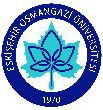 DEPARTMENT OF NURSING     COURSE INFORMATION FORMCOURSE LEVELPROGRAM QUTCOMESPlace choose never(1), few(2) or many(3) regarding your course                                          ESOGÜ ENSTITUTE OF HEALTH SCIENCE DEPARTMENT OF NURSİNG  COURSE INFORMATION FORMCOURSE LEVELPROGRAM QUTCOMESPlace choose never(1), few(2) or many(3) regarding your course                                             ESOGÜ ENSTITUTE OF HEALTH SCIENCE DEPARTMENT OF  NURSİNG            COURSE INFORMATION FORMCOURSE LEVELPROGRAM QUTCOMESPlace choose never(1), few(2) or many(3) regarding your course                                         ESOGÜ ENSTITUTE OF HEALTH SCIENCE                                                                    DEPARTMENT OF NURSINGCOURSE INFORMATION FORMCOURSE LEVELPROGRAM QUTCOMESPlace choose never (1), few (2) or many (3) regarding your course                                             ESOGÜ ENSTITUTE OF HEALTH SCIENCEDEPARTMENT OF NURSING     COURSE INFORMATION FORMCOURSE LEVELPROGRAM QUTCOMESPlace choose never(1), few(2) or many(3) regarding your course                                            ESOGÜ ENSTITUTE OF HEALTH SCIENCE DEPARTMENT OF NURSİNG            COURSE INFORMATION FORMCOURSE LEVELPROGRAM QUTCOMESPlace choose never(1), few(2) or many(3) regarding your course 	ESOGÜ ENSTITUTE OF HEALTH SCIENCE DEPARTMENT OF NURSİNG     COURSE INFORMATION FORMCOURSE LEVELPROGRAM QUTCOMESPlace choose never(1), few(2) or many(3) regarding your course                                            ESOGÜ ENSTITUTE OF HEALTH SCIENCE DEPARTMENT OF NURSİNG      COURSE INFORMATION FORMCOURSE LEVELPROGRAM QUTCOMESPlace choose never(1), few(2) or many(3) regarding your course SURGICAL NURSING MASTER DEGREESURGICAL NURSING MASTER DEGREESURGICAL NURSING MASTER DEGREESURGICAL NURSING MASTER DEGREESURGICAL NURSING MASTER DEGREESURGICAL NURSING MASTER DEGREESURGICAL NURSING MASTER DEGREECode Course Title Course Title AKTST+U+LC/ELanguageFall SemesterFall SemesterFall SemesterFall SemesterFall SemesterFall SemesterFall Semester522303201PHYSIOPATHOLOGY IPHYSIOPATHOLOGY I7,52+0+0COMPULSORYTURKISH522303202SURGIAL NURSING ISURGIAL NURSING I7,53+0+0ELECTIVETURKISH522302203 SURGICAL NURSING PRACTICE I SURGICAL NURSING PRACTICE I7,50+6+0ELECTIVETURKISH522302204THE EPIDEMIOLOGY OF NOSOCOMIAL INFECTIONSTHE EPIDEMIOLOGY OF NOSOCOMIAL INFECTIONS7,52+0+0ELECTIVETURKISH522301700SPECIALIZATION FIELD COURSESPECIALIZATION FIELD COURSE53+0+0COMPULSORYTURKISHSpring SemesterSpring SemesterSpring SemesterSpring SemesterSpring SemesterSpring SemesterSpring Semester522304201PHYSIOPATHOLOGY II7,57,52+0+0COMPULSORYTURKISH522304202SURGIAL NURSING II7,57,53+0+0ELECTIVETURKISH522304203SURGICAL NURSING PRACTICE II7,57,50+6+0ELECTIVETURKISH522304204EMERGENCY AND FIRST AID NURSING7,57,52+4+0ELECTIVETURKISH522301700SPECIALIZATION FIELD COURSE553+0+0COMPULSORYTURKISHCOURSE CODE:DEPARTMENT: NURSING/SURGICAL NURSINGDEPARTMENT: NURSING/SURGICAL NURSINGDEPARTMENT: NURSING/SURGICAL NURSINGDEPARTMENT: NURSING/SURGICAL NURSINGCOURSE NAME: PHYSIOPATHOLOGY IINSTRUCTOR NAMEGÜLER BALCI ALPARSLAN, ASS. PHDINSTRUCTOR NAMEGÜLER BALCI ALPARSLAN, ASS. PHDCOURSE LANGUAGETurkish:  XEnglish: COURSE LANGUAGETurkish:  XEnglish: Course CatagoryCourse CatagoryCourse CatagoryINSTRUCTOR NAMEGÜLER BALCI ALPARSLAN, ASS. PHDINSTRUCTOR NAMEGÜLER BALCI ALPARSLAN, ASS. PHDCOURSE LANGUAGETurkish:  XEnglish: COURSE LANGUAGETurkish:  XEnglish: TechnicalMedicalOther(……)XPROPAEDEUTICM.SC.Ph.D.COURSE OF PROVINCEXSEMESTERWEEKLY COURSE PERIODWEEKLY COURSE PERIODWEEKLY COURSE PERIODWEEKLY COURSE PERIODCOURSE OFCOURSE OFCOURSE OFCOURSE OFSEMESTERTheoricPracticePracticeLaboratoryCreditECTSTYPETYPESpring Autumn  X2 - - -2  7,5COMPULSORY         ELECTIVE                  X                      COMPULSORY         ELECTIVE                  X                      ASSESMENT CRITERIAASSESMENT CRITERIAASSESMENT CRITERIAASSESMENT CRITERIAASSESMENT CRITERIAASSESMENT CRITERIAASSESMENT CRITERIAASSESMENT CRITERIAASSESMENT CRITERIAMID-TERMMID-TERMMID-TERMACTIVITYACTIVITYACTIVITYACTIVITYQuantityPercentage (%)MID-TERMMID-TERMMID-TERM1st Mid-Term1st Mid-Term1st Mid-Term1st Mid-TermMID-TERMMID-TERMMID-TERM2 nd Mid- Term2 nd Mid- Term2 nd Mid- Term2 nd Mid- TermMID-TERMMID-TERMMID-TERMQuizQuizQuizQuizMID-TERMMID-TERMMID-TERMHomeworkHomeworkHomeworkHomeworkMID-TERMMID-TERMMID-TERMProjectProjectProjectProjectMID-TERMMID-TERMMID-TERMOral ExamOral ExamOral ExamOral ExamMID-TERMMID-TERMMID-TERMOther (………)Other (………)Other (………)Other (………)FINALFINALFINALQuizQuizQuizQuizFINALFINALFINALHomeworkHomeworkHomeworkHomeworkFINALFINALFINALProjectProjectProjectProjectFINALFINALFINALOral ExamOral ExamOral ExamOral ExamFINALFINALFINALOther(……………….)Other(……………….)Other(……………….)Other(……………….)MAKE-UP EXAMMAKE-UP EXAMMAKE-UP EXAMOralOralOralWrittenOral and WrittenMultiple ChoiceMAKE-UP EXAMMAKE-UP EXAMMAKE-UP EXAMPREREQUISITE(S)PREREQUISITE(S)PREREQUISITE(S) - - - - - -COURSE CONTENTCOURSE CONTENTCOURSE CONTENTIt includes integrated into the pathophysiological knowledge to nursingIt includes integrated into the pathophysiological knowledge to nursingIt includes integrated into the pathophysiological knowledge to nursingIt includes integrated into the pathophysiological knowledge to nursingIt includes integrated into the pathophysiological knowledge to nursingIt includes integrated into the pathophysiological knowledge to nursingCOURSE AIMSCOURSE AIMSCOURSE AIMS To internalize the physiopathology knowledge in the field of nursing  To integrate information pathophysiology into nursing practices  To internalize the physiopathology knowledge in the field of nursing  To integrate information pathophysiology into nursing practices  To internalize the physiopathology knowledge in the field of nursing  To integrate information pathophysiology into nursing practices  To internalize the physiopathology knowledge in the field of nursing  To integrate information pathophysiology into nursing practices  To internalize the physiopathology knowledge in the field of nursing  To integrate information pathophysiology into nursing practices  To internalize the physiopathology knowledge in the field of nursing  To integrate information pathophysiology into nursing practices COURSE OBJECTIVESCOURSE OBJECTIVESCOURSE OBJECTIVES To  gain physiopathology knowledge in field of nursing To  gain physiopathology knowledge in field of nursing To  gain physiopathology knowledge in field of nursing To  gain physiopathology knowledge in field of nursing To  gain physiopathology knowledge in field of nursing To  gain physiopathology knowledge in field of nursingTEXTBOOK(S)TEXTBOOK(S)TEXTBOOK(S) Guyton A.C., Hall J.E. (2001). Tıbbi Fizyoloji (Medical Physiology). Çeviren: Hayrünnisa Çavuşoğlu, 10. Baskı. İstanbul: Yüce Yayınları.Ganong W. (1996). Tıbbi Fizyoloji (Medical Physiology). Çev: Türk Fizyolojik Bilimler Derneği. Ankara: Melisa Matbaacılık. Guyton A.C., Hall J.E. (2001). Tıbbi Fizyoloji (Medical Physiology). Çeviren: Hayrünnisa Çavuşoğlu, 10. Baskı. İstanbul: Yüce Yayınları.Ganong W. (1996). Tıbbi Fizyoloji (Medical Physiology). Çev: Türk Fizyolojik Bilimler Derneği. Ankara: Melisa Matbaacılık. Guyton A.C., Hall J.E. (2001). Tıbbi Fizyoloji (Medical Physiology). Çeviren: Hayrünnisa Çavuşoğlu, 10. Baskı. İstanbul: Yüce Yayınları.Ganong W. (1996). Tıbbi Fizyoloji (Medical Physiology). Çev: Türk Fizyolojik Bilimler Derneği. Ankara: Melisa Matbaacılık. Guyton A.C., Hall J.E. (2001). Tıbbi Fizyoloji (Medical Physiology). Çeviren: Hayrünnisa Çavuşoğlu, 10. Baskı. İstanbul: Yüce Yayınları.Ganong W. (1996). Tıbbi Fizyoloji (Medical Physiology). Çev: Türk Fizyolojik Bilimler Derneği. Ankara: Melisa Matbaacılık. Guyton A.C., Hall J.E. (2001). Tıbbi Fizyoloji (Medical Physiology). Çeviren: Hayrünnisa Çavuşoğlu, 10. Baskı. İstanbul: Yüce Yayınları.Ganong W. (1996). Tıbbi Fizyoloji (Medical Physiology). Çev: Türk Fizyolojik Bilimler Derneği. Ankara: Melisa Matbaacılık. Guyton A.C., Hall J.E. (2001). Tıbbi Fizyoloji (Medical Physiology). Çeviren: Hayrünnisa Çavuşoğlu, 10. Baskı. İstanbul: Yüce Yayınları.Ganong W. (1996). Tıbbi Fizyoloji (Medical Physiology). Çev: Türk Fizyolojik Bilimler Derneği. Ankara: Melisa Matbaacılık.REFERENCESREFERENCESREFERENCESAkdemir N, Birol L. (2004). İç Hastalıkları ve Hemşirelik Bakımı. (Medical Nursing and Care)Ankara: Sistem Ofset.Karadakovan A, Aslan FE (2010). Dahili ve Cerrahi Hastalıklarda Bakım (Medical and Surgical Nursing and Care). Adana: Adana Nobel Kitabevi.Erdil  F.,  Elbaş N., Cerrahi Hastalıkları Hemşireliği, Ankara, 2001
Köşgeroğlu N, “Meme Kanserinizi İlk Siz Tanıyabilirsiniz” Alter Yayınları, 2011.  Akdemir N, Birol L. (2004). İç Hastalıkları ve Hemşirelik Bakımı. (Medical Nursing and Care)Ankara: Sistem Ofset.Karadakovan A, Aslan FE (2010). Dahili ve Cerrahi Hastalıklarda Bakım (Medical and Surgical Nursing and Care). Adana: Adana Nobel Kitabevi.Erdil  F.,  Elbaş N., Cerrahi Hastalıkları Hemşireliği, Ankara, 2001
Köşgeroğlu N, “Meme Kanserinizi İlk Siz Tanıyabilirsiniz” Alter Yayınları, 2011.  Akdemir N, Birol L. (2004). İç Hastalıkları ve Hemşirelik Bakımı. (Medical Nursing and Care)Ankara: Sistem Ofset.Karadakovan A, Aslan FE (2010). Dahili ve Cerrahi Hastalıklarda Bakım (Medical and Surgical Nursing and Care). Adana: Adana Nobel Kitabevi.Erdil  F.,  Elbaş N., Cerrahi Hastalıkları Hemşireliği, Ankara, 2001
Köşgeroğlu N, “Meme Kanserinizi İlk Siz Tanıyabilirsiniz” Alter Yayınları, 2011.  Akdemir N, Birol L. (2004). İç Hastalıkları ve Hemşirelik Bakımı. (Medical Nursing and Care)Ankara: Sistem Ofset.Karadakovan A, Aslan FE (2010). Dahili ve Cerrahi Hastalıklarda Bakım (Medical and Surgical Nursing and Care). Adana: Adana Nobel Kitabevi.Erdil  F.,  Elbaş N., Cerrahi Hastalıkları Hemşireliği, Ankara, 2001
Köşgeroğlu N, “Meme Kanserinizi İlk Siz Tanıyabilirsiniz” Alter Yayınları, 2011.  Akdemir N, Birol L. (2004). İç Hastalıkları ve Hemşirelik Bakımı. (Medical Nursing and Care)Ankara: Sistem Ofset.Karadakovan A, Aslan FE (2010). Dahili ve Cerrahi Hastalıklarda Bakım (Medical and Surgical Nursing and Care). Adana: Adana Nobel Kitabevi.Erdil  F.,  Elbaş N., Cerrahi Hastalıkları Hemşireliği, Ankara, 2001
Köşgeroğlu N, “Meme Kanserinizi İlk Siz Tanıyabilirsiniz” Alter Yayınları, 2011.  Akdemir N, Birol L. (2004). İç Hastalıkları ve Hemşirelik Bakımı. (Medical Nursing and Care)Ankara: Sistem Ofset.Karadakovan A, Aslan FE (2010). Dahili ve Cerrahi Hastalıklarda Bakım (Medical and Surgical Nursing and Care). Adana: Adana Nobel Kitabevi.Erdil  F.,  Elbaş N., Cerrahi Hastalıkları Hemşireliği, Ankara, 2001
Köşgeroğlu N, “Meme Kanserinizi İlk Siz Tanıyabilirsiniz” Alter Yayınları, 2011.                                  COURSE SYLLABUS                                COURSE SYLLABUSWEEK   DATESUBJECTS/TOPICS1Homeostasis Concept2Stress and Nursing Care3Cell Physiology 14Cell Physiology 25Shock and Nursing Care6Acid and Base Balances and Imbalances and Nursing Care7Fluid-Electrolyte and Nursing Care8Pain and Nursing Care9Aerospace and Aviation Physiology and Nursing Care10Underwater Physiology and Nursing Care11Protein Metabolism12Fat Metabolism13Carbohydrate Metabolism14Mid Term Exam15Mid Term Exam16Final ExamNO1231gather as well as apply knowledge of health sciencesx2ask scientific questions and form hypothesisx3search and interpret scientific literature x4design and conduct experiments as well as analyze and interpret the data x5learn how to use the experimental equipment effectively x6function on multi-disciplinary teamsx7identify, formulate, and solve medical problemsx 8use computer effectively both in conducting the experiments and analyzing the datax9understand the impact of experimental solutions on national and international sciencesx10use effective written and oral communication/presentation skillsx 11get an understanding of  professional and ethical responsibilityx 12get a recognition of the need for, and an ability to engage in lifelong learningx13other (……………………………………….) 14other (……………………………………….)Instructor NameSign                                                                                                DateCOURSE CODE:522303202522303202DEPARTMENT: NURSING/SURGICAL NURSINGDEPARTMENT: NURSING/SURGICAL NURSINGDEPARTMENT: NURSING/SURGICAL NURSINGDEPARTMENT: NURSING/SURGICAL NURSINGCOURSE NAME:SURGIAL NURSING ISURGIAL NURSING IINSTRUCTOR NAMEProf. Dr. Nedime KÖŞGEROĞLUINSTRUCTOR NAMEProf. Dr. Nedime KÖŞGEROĞLUCOURSE LANGUAGETurkish:  XEnglish: COURSE LANGUAGETurkish:  XEnglish: Course CatagoryCourse CatagoryCourse CatagoryINSTRUCTOR NAMEProf. Dr. Nedime KÖŞGEROĞLUINSTRUCTOR NAMEProf. Dr. Nedime KÖŞGEROĞLUCOURSE LANGUAGETurkish:  XEnglish: COURSE LANGUAGETurkish:  XEnglish: TechnicalMedicalOther(……)XPROPAEDEUTICM.SC.Ph.D.COURSE OF PROVINCEXSEMESTERWEEKLY COURSE PERIODWEEKLY COURSE PERIODWEEKLY COURSE PERIODCOURSE OFCOURSE OFCOURSE OFCOURSE OFSEMESTERTheoricPracticeLaboratoryCreditECTSTYPETYPESpring Autumx  X3  37,5COMPULSORY         ELECTIVE                                         XCOMPULSORY         ELECTIVE                                         XASSESMENT CRITERIAASSESMENT CRITERIAASSESMENT CRITERIAASSESMENT CRITERIAASSESMENT CRITERIAASSESMENT CRITERIAASSESMENT CRITERIAASSESMENT CRITERIAMID-TERMMID-TERMMID-TERMACTIVITYACTIVITYACTIVITYQuantityPercentage (%)MID-TERMMID-TERMMID-TERM1st Mid-Term1st Mid-Term1st Mid-TermMID-TERMMID-TERMMID-TERM2 nd Mid- Term2 nd Mid- Term2 nd Mid- Term1  %20MID-TERMMID-TERMMID-TERMQuizQuizQuizMID-TERMMID-TERMMID-TERMHomeworkHomeworkHomework 1%30  MID-TERMMID-TERMMID-TERMProjectProjectProjectMID-TERMMID-TERMMID-TERMOral ExamOral ExamOral ExamMID-TERMMID-TERMMID-TERMOther (………)Other (………)Other (………)FINALFINALFINALQuizQuizQuiz1%50FINALFINALFINALHomeworkHomeworkHomeworkFINALFINALFINALProjectProjectProjectFINALFINALFINALOral ExamOral ExamOral ExamFINALFINALFINALOther(……………….)Other(……………….)Other(……………….)MAKE-UP EXAMMAKE-UP EXAMMAKE-UP EXAMOralOralWrittenOral and WrittenMultiple ChoiceMAKE-UP EXAMMAKE-UP EXAMMAKE-UP EXAMPREREQUISITE(S)PREREQUISITE(S)PREREQUISITE(S)COURSE CONTENTCOURSE CONTENTCOURSE CONTENT New developments in surgery and  future of surgical nursing ,basic concepts that need to be known at surgical nursing, importance of nursing care at surgical nursing, humanistic approach, homeostatic balance concept at surgical nursing and the role of nursing;  problems like hemorrhage , shock,  fluid and electrolyte  imbalance, wound healing that seen after surgery,evaluating effects of surgery at patients and their families, planning and  application of perioperatif care for patients, health workers’ prevention themselves from risks of surgery, discharge  education and home care  after surgery. New developments in surgery and  future of surgical nursing ,basic concepts that need to be known at surgical nursing, importance of nursing care at surgical nursing, humanistic approach, homeostatic balance concept at surgical nursing and the role of nursing;  problems like hemorrhage , shock,  fluid and electrolyte  imbalance, wound healing that seen after surgery,evaluating effects of surgery at patients and their families, planning and  application of perioperatif care for patients, health workers’ prevention themselves from risks of surgery, discharge  education and home care  after surgery. New developments in surgery and  future of surgical nursing ,basic concepts that need to be known at surgical nursing, importance of nursing care at surgical nursing, humanistic approach, homeostatic balance concept at surgical nursing and the role of nursing;  problems like hemorrhage , shock,  fluid and electrolyte  imbalance, wound healing that seen after surgery,evaluating effects of surgery at patients and their families, planning and  application of perioperatif care for patients, health workers’ prevention themselves from risks of surgery, discharge  education and home care  after surgery. New developments in surgery and  future of surgical nursing ,basic concepts that need to be known at surgical nursing, importance of nursing care at surgical nursing, humanistic approach, homeostatic balance concept at surgical nursing and the role of nursing;  problems like hemorrhage , shock,  fluid and electrolyte  imbalance, wound healing that seen after surgery,evaluating effects of surgery at patients and their families, planning and  application of perioperatif care for patients, health workers’ prevention themselves from risks of surgery, discharge  education and home care  after surgery. New developments in surgery and  future of surgical nursing ,basic concepts that need to be known at surgical nursing, importance of nursing care at surgical nursing, humanistic approach, homeostatic balance concept at surgical nursing and the role of nursing;  problems like hemorrhage , shock,  fluid and electrolyte  imbalance, wound healing that seen after surgery,evaluating effects of surgery at patients and their families, planning and  application of perioperatif care for patients, health workers’ prevention themselves from risks of surgery, discharge  education and home care  after surgery.COURSE AIMSCOURSE AIMSCOURSE AIMSThe student is aimed to;
1-  Learn  new developments in surgery and  future of surgical nursing 2-  Learn  basic concepts that need to known at surgical nursing  3-  Learn  the importance of nursing care at surgical ursing, nursing process and transform these to application.4-   Have a knowledge about surgical nursing ang humanistic approach 5-  Learn homeostatic balance concept and role of nursing 6-  Have a knowledge about  problems like hemorrhage , shock,  fluid and electrolyte  imbalance, wound healing that seen after surgery, 7-  Learn nursing care of patient ,who have changes at body image   8-  Learn how to protect themselves from risks of surgery9-  Have a knowledge about discharge  education and home care  after surgery.The student is aimed to;
1-  Learn  new developments in surgery and  future of surgical nursing 2-  Learn  basic concepts that need to known at surgical nursing  3-  Learn  the importance of nursing care at surgical ursing, nursing process and transform these to application.4-   Have a knowledge about surgical nursing ang humanistic approach 5-  Learn homeostatic balance concept and role of nursing 6-  Have a knowledge about  problems like hemorrhage , shock,  fluid and electrolyte  imbalance, wound healing that seen after surgery, 7-  Learn nursing care of patient ,who have changes at body image   8-  Learn how to protect themselves from risks of surgery9-  Have a knowledge about discharge  education and home care  after surgery.The student is aimed to;
1-  Learn  new developments in surgery and  future of surgical nursing 2-  Learn  basic concepts that need to known at surgical nursing  3-  Learn  the importance of nursing care at surgical ursing, nursing process and transform these to application.4-   Have a knowledge about surgical nursing ang humanistic approach 5-  Learn homeostatic balance concept and role of nursing 6-  Have a knowledge about  problems like hemorrhage , shock,  fluid and electrolyte  imbalance, wound healing that seen after surgery, 7-  Learn nursing care of patient ,who have changes at body image   8-  Learn how to protect themselves from risks of surgery9-  Have a knowledge about discharge  education and home care  after surgery.The student is aimed to;
1-  Learn  new developments in surgery and  future of surgical nursing 2-  Learn  basic concepts that need to known at surgical nursing  3-  Learn  the importance of nursing care at surgical ursing, nursing process and transform these to application.4-   Have a knowledge about surgical nursing ang humanistic approach 5-  Learn homeostatic balance concept and role of nursing 6-  Have a knowledge about  problems like hemorrhage , shock,  fluid and electrolyte  imbalance, wound healing that seen after surgery, 7-  Learn nursing care of patient ,who have changes at body image   8-  Learn how to protect themselves from risks of surgery9-  Have a knowledge about discharge  education and home care  after surgery.The student is aimed to;
1-  Learn  new developments in surgery and  future of surgical nursing 2-  Learn  basic concepts that need to known at surgical nursing  3-  Learn  the importance of nursing care at surgical ursing, nursing process and transform these to application.4-   Have a knowledge about surgical nursing ang humanistic approach 5-  Learn homeostatic balance concept and role of nursing 6-  Have a knowledge about  problems like hemorrhage , shock,  fluid and electrolyte  imbalance, wound healing that seen after surgery, 7-  Learn nursing care of patient ,who have changes at body image   8-  Learn how to protect themselves from risks of surgery9-  Have a knowledge about discharge  education and home care  after surgery.COURSE OBJECTIVESCOURSE OBJECTIVESCOURSE OBJECTIVESThe student is provided toObserve and  make  comments about effects of surgery seen at patients Make plans about perioperatif care  for patients and apply them.Use concepts and theories of surgical nursing Interpret datas about nursing literature and scientific researches 5-    Make scientific researchesThe student is provided toObserve and  make  comments about effects of surgery seen at patients Make plans about perioperatif care  for patients and apply them.Use concepts and theories of surgical nursing Interpret datas about nursing literature and scientific researches 5-    Make scientific researchesThe student is provided toObserve and  make  comments about effects of surgery seen at patients Make plans about perioperatif care  for patients and apply them.Use concepts and theories of surgical nursing Interpret datas about nursing literature and scientific researches 5-    Make scientific researchesThe student is provided toObserve and  make  comments about effects of surgery seen at patients Make plans about perioperatif care  for patients and apply them.Use concepts and theories of surgical nursing Interpret datas about nursing literature and scientific researches 5-    Make scientific researchesThe student is provided toObserve and  make  comments about effects of surgery seen at patients Make plans about perioperatif care  for patients and apply them.Use concepts and theories of surgical nursing Interpret datas about nursing literature and scientific researches 5-    Make scientific researchesTEXTBOOK(S)TEXTBOOK(S)TEXTBOOK(S)1-  Erdil  F.,  Elbaş N., Cerrahi Hastalıkları Hemşireliği, Ankara, 2001 2-  Aksoy G., Kanan N., Akyolcu N. Cerrahi Hastalıkları Hemşireliği I, Nobel Tıp Kitabevleri, 2012. 3-  Karadakovan A., Aslan E, F.Dahili ve Cerrahi Hastalıklarda Bakım,Adana Nobel Kitabevi, 2011.4-  Kozier B., Erb G. : Fundamentals of Nursing (4. Baskı), 1987 5-  Tucker S., Canobbio M., Paquette E., Wells M.: patient Care Standards (6. Baskı), 1996 6-  Bumin O., Cerrahide Muayene Usulleri ve Hastalıklardaki Bulgular (7.baskı), Ankara 1976 7-  Editör Egemen N.,Arslantaş A., Nörolojik Bilimler Hemşireliği, 20068- Köşgeroğlu N, “Meme Kanserinizi İlk Siz Tanıyabilirsiniz” Alter Yayınları, 2011.  1-  Erdil  F.,  Elbaş N., Cerrahi Hastalıkları Hemşireliği, Ankara, 2001 2-  Aksoy G., Kanan N., Akyolcu N. Cerrahi Hastalıkları Hemşireliği I, Nobel Tıp Kitabevleri, 2012. 3-  Karadakovan A., Aslan E, F.Dahili ve Cerrahi Hastalıklarda Bakım,Adana Nobel Kitabevi, 2011.4-  Kozier B., Erb G. : Fundamentals of Nursing (4. Baskı), 1987 5-  Tucker S., Canobbio M., Paquette E., Wells M.: patient Care Standards (6. Baskı), 1996 6-  Bumin O., Cerrahide Muayene Usulleri ve Hastalıklardaki Bulgular (7.baskı), Ankara 1976 7-  Editör Egemen N.,Arslantaş A., Nörolojik Bilimler Hemşireliği, 20068- Köşgeroğlu N, “Meme Kanserinizi İlk Siz Tanıyabilirsiniz” Alter Yayınları, 2011.  1-  Erdil  F.,  Elbaş N., Cerrahi Hastalıkları Hemşireliği, Ankara, 2001 2-  Aksoy G., Kanan N., Akyolcu N. Cerrahi Hastalıkları Hemşireliği I, Nobel Tıp Kitabevleri, 2012. 3-  Karadakovan A., Aslan E, F.Dahili ve Cerrahi Hastalıklarda Bakım,Adana Nobel Kitabevi, 2011.4-  Kozier B., Erb G. : Fundamentals of Nursing (4. Baskı), 1987 5-  Tucker S., Canobbio M., Paquette E., Wells M.: patient Care Standards (6. Baskı), 1996 6-  Bumin O., Cerrahide Muayene Usulleri ve Hastalıklardaki Bulgular (7.baskı), Ankara 1976 7-  Editör Egemen N.,Arslantaş A., Nörolojik Bilimler Hemşireliği, 20068- Köşgeroğlu N, “Meme Kanserinizi İlk Siz Tanıyabilirsiniz” Alter Yayınları, 2011.  1-  Erdil  F.,  Elbaş N., Cerrahi Hastalıkları Hemşireliği, Ankara, 2001 2-  Aksoy G., Kanan N., Akyolcu N. Cerrahi Hastalıkları Hemşireliği I, Nobel Tıp Kitabevleri, 2012. 3-  Karadakovan A., Aslan E, F.Dahili ve Cerrahi Hastalıklarda Bakım,Adana Nobel Kitabevi, 2011.4-  Kozier B., Erb G. : Fundamentals of Nursing (4. Baskı), 1987 5-  Tucker S., Canobbio M., Paquette E., Wells M.: patient Care Standards (6. Baskı), 1996 6-  Bumin O., Cerrahide Muayene Usulleri ve Hastalıklardaki Bulgular (7.baskı), Ankara 1976 7-  Editör Egemen N.,Arslantaş A., Nörolojik Bilimler Hemşireliği, 20068- Köşgeroğlu N, “Meme Kanserinizi İlk Siz Tanıyabilirsiniz” Alter Yayınları, 2011.  1-  Erdil  F.,  Elbaş N., Cerrahi Hastalıkları Hemşireliği, Ankara, 2001 2-  Aksoy G., Kanan N., Akyolcu N. Cerrahi Hastalıkları Hemşireliği I, Nobel Tıp Kitabevleri, 2012. 3-  Karadakovan A., Aslan E, F.Dahili ve Cerrahi Hastalıklarda Bakım,Adana Nobel Kitabevi, 2011.4-  Kozier B., Erb G. : Fundamentals of Nursing (4. Baskı), 1987 5-  Tucker S., Canobbio M., Paquette E., Wells M.: patient Care Standards (6. Baskı), 1996 6-  Bumin O., Cerrahide Muayene Usulleri ve Hastalıklardaki Bulgular (7.baskı), Ankara 1976 7-  Editör Egemen N.,Arslantaş A., Nörolojik Bilimler Hemşireliği, 20068- Köşgeroğlu N, “Meme Kanserinizi İlk Siz Tanıyabilirsiniz” Alter Yayınları, 2011.  REFERENCESREFERENCESREFERENCES                                COURSE SYLLABUS                                COURSE SYLLABUSWEEK   DATESUBJECTS/TOPICS1New developments in surgery and  future of surgical nursing 2Learning of basic concepts that need to known at surgical nursing  3Importance  of nursing care at surgical nursing, nursing process information and practice 4 Surgical nursing and importance of humanistic approach 5Homeostatic balance concept at surgical nursing and the role of nursing 6Problems seen at surgery patient ;Hemorrhage , shock,  fluid and electrolyte  imbalance  after surgery 7 Problems seen at surgery patient; wound healing, risk of enfection Problems seen at surgery patient; wound healing, risk of enfection 8Nursing care of patient who have changes at body image;   care of patient with  tracheostomy .9Nursing care of patient who have changes at body image;   care of patient with  colostomy10Nursing care of patient who have changes at body image;   care of patient with  Percutaneous Enteral Gastrectomy and nursing education11 Education of women with mastectomy12 Health workers’ protections from risk of surgery13Discharge  education after surgery 14 Home care after surgery 15 Providing  ability of application of   searching, consulting, protecting roles   for surgical nursing   NO1231gather as well as apply knowledge of health sciencesx2ask scientific questions and form hypothesisx3search and interpret scientific literature x4design and conduct experiments as well as analyze and interpret the datax  5learn how to use the experimental equipment effectivelyx6function on multi-disciplinary teams x7identify, formulate, and solve medical problems x8use computer effectively both in conducting the experiments and analyzing the datax9understand the impact of experimental solutions on national and international sciencesx10use effective written and oral communication/presentation skills x11get an understanding of  professional and ethical responsibility x12get a recognition of the need for, and an ability to engage in lifelong learningxInstructor NameSign                                                                                                DateCOURSE CODE:522303203522303203DEPARTMENT: NURSING/SURGICAL NURSINGDEPARTMENT: NURSING/SURGICAL NURSINGDEPARTMENT: NURSING/SURGICAL NURSINGDEPARTMENT: NURSING/SURGICAL NURSINGCOURSE NAME:SURGICAL NURSING PRACTICE ISURGICAL NURSING PRACTICE ISURGICAL NURSING PRACTICE ISURGICAL NURSING PRACTICE ISURGICAL NURSING PRACTICE ISURGICAL NURSING PRACTICE IINSTRUCTOR NAMEProf. Dr. Nedime KÖŞGEROĞLUINSTRUCTOR NAMEProf. Dr. Nedime KÖŞGEROĞLUCOURSE LANGUAGETurkish: XEnglish: COURSE LANGUAGETurkish: XEnglish: Course CatagoryCourse CatagoryCourse CatagoryINSTRUCTOR NAMEProf. Dr. Nedime KÖŞGEROĞLUINSTRUCTOR NAMEProf. Dr. Nedime KÖŞGEROĞLUCOURSE LANGUAGETurkish: XEnglish: COURSE LANGUAGETurkish: XEnglish: TechnicalMedicalOther(……)XPROPAEDEUTICM.SC.Ph.D.COURSE OF PROVINCExSEMESTERWEEKLY COURSE PERIODWEEKLY COURSE PERIODWEEKLY COURSE PERIODCOURSE OFCOURSE OFCOURSE OFCOURSE OFSEMESTERTheoricPracticeLaboratoryCreditECTSTYPETYPESpring Autumn  x6  37,5COMPULSORY         ELECTIVE                          x                  COMPULSORY         ELECTIVE                          x                  ASSESMENT CRITERIAASSESMENT CRITERIAASSESMENT CRITERIAASSESMENT CRITERIAASSESMENT CRITERIAASSESMENT CRITERIAASSESMENT CRITERIAASSESMENT CRITERIAMID-TERMMID-TERMMID-TERMACTIVITYACTIVITYACTIVITYQuantityPercentage (%)MID-TERMMID-TERMMID-TERM1st Mid-Term1st Mid-Term1st Mid-TermMID-TERMMID-TERMMID-TERM2 nd Mid- Term2 nd Mid- Term2 nd Mid- TermMID-TERMMID-TERMMID-TERMQuizQuizQuizMID-TERMMID-TERMMID-TERMHomeworkHomeworkHomework 1  %50MID-TERMMID-TERMMID-TERMProjectProjectProjectMID-TERMMID-TERMMID-TERMOral ExamOral ExamOral ExamMID-TERMMID-TERMMID-TERMOther (………)Other (………)Other (………)FINALFINALFINALQuizQuizQuizFINALFINALFINALHomeworkHomeworkHomeworkFINALFINALFINALProjectProjectProjectFINALFINALFINALOral ExamOral ExamOral ExamFINALFINALFINALOther(……………….)Other(……………….)Other(……………….)1%50MAKE-UP EXAMMAKE-UP EXAMMAKE-UP EXAMOralOralWrittenOral and WrittenMultiple ChoiceMAKE-UP EXAMMAKE-UP EXAMMAKE-UP EXAMPREREQUISITE(S)PREREQUISITE(S)PREREQUISITE(S)COURSE CONTENTCOURSE CONTENTCOURSE CONTENTSurgical nursing practice is carried out at surgical clinics of Eskişehir Osmangazi University Faculty of  Medicine Hospital, Surgical nursing practice is carried out at surgical clinics of Eskişehir Osmangazi University Faculty of  Medicine Hospital, Surgical nursing practice is carried out at surgical clinics of Eskişehir Osmangazi University Faculty of  Medicine Hospital, Surgical nursing practice is carried out at surgical clinics of Eskişehir Osmangazi University Faculty of  Medicine Hospital, Surgical nursing practice is carried out at surgical clinics of Eskişehir Osmangazi University Faculty of  Medicine Hospital, COURSE AIMSCOURSE AIMSCOURSE AIMSCOURSE OBJECTIVESCOURSE OBJECTIVESCOURSE OBJECTIVESTEXTBOOK(S)TEXTBOOK(S)TEXTBOOK(S)1 -  Erdil  F.,  Elbaş N., Cerrahi Hastalıkları Hemşireliği, Ankara, 2001 2-  Aksoy G., Kanan N., Akyolcu N. Cerrahi Hastalıkları Hemşireliği I, Nobel Tıp Kitabevleri, 2012. 3-  Karadakovan A., Aslan E, F.Dahili ve Cerrahi Hastalıklarda Bakım,Adana Nobel Kitabevi, 2011.4-  Kozier B., Erb G. : Fundamentals of Nursing (4. Baskı), 1987 5-  Tucker S., Canobbio M., Paquette E., Wells M.: patient Care Standards (6. Baskı), 1996 6-  Bumin O., Cerrahide Muayene Usulleri ve Hastalıklardaki Bulgular (7.baskı), Ankara 1976 7-  Editör Egemen N.,Arslantaş A., Nörolojik Bilimler Hemşireliği, 20068- Köşgeroğlu N, “Meme Kanserinizi İlk Siz Tanıyabilirsiniz” Alter Yayınları, 2011.  1 -  Erdil  F.,  Elbaş N., Cerrahi Hastalıkları Hemşireliği, Ankara, 2001 2-  Aksoy G., Kanan N., Akyolcu N. Cerrahi Hastalıkları Hemşireliği I, Nobel Tıp Kitabevleri, 2012. 3-  Karadakovan A., Aslan E, F.Dahili ve Cerrahi Hastalıklarda Bakım,Adana Nobel Kitabevi, 2011.4-  Kozier B., Erb G. : Fundamentals of Nursing (4. Baskı), 1987 5-  Tucker S., Canobbio M., Paquette E., Wells M.: patient Care Standards (6. Baskı), 1996 6-  Bumin O., Cerrahide Muayene Usulleri ve Hastalıklardaki Bulgular (7.baskı), Ankara 1976 7-  Editör Egemen N.,Arslantaş A., Nörolojik Bilimler Hemşireliği, 20068- Köşgeroğlu N, “Meme Kanserinizi İlk Siz Tanıyabilirsiniz” Alter Yayınları, 2011.  1 -  Erdil  F.,  Elbaş N., Cerrahi Hastalıkları Hemşireliği, Ankara, 2001 2-  Aksoy G., Kanan N., Akyolcu N. Cerrahi Hastalıkları Hemşireliği I, Nobel Tıp Kitabevleri, 2012. 3-  Karadakovan A., Aslan E, F.Dahili ve Cerrahi Hastalıklarda Bakım,Adana Nobel Kitabevi, 2011.4-  Kozier B., Erb G. : Fundamentals of Nursing (4. Baskı), 1987 5-  Tucker S., Canobbio M., Paquette E., Wells M.: patient Care Standards (6. Baskı), 1996 6-  Bumin O., Cerrahide Muayene Usulleri ve Hastalıklardaki Bulgular (7.baskı), Ankara 1976 7-  Editör Egemen N.,Arslantaş A., Nörolojik Bilimler Hemşireliği, 20068- Köşgeroğlu N, “Meme Kanserinizi İlk Siz Tanıyabilirsiniz” Alter Yayınları, 2011.  1 -  Erdil  F.,  Elbaş N., Cerrahi Hastalıkları Hemşireliği, Ankara, 2001 2-  Aksoy G., Kanan N., Akyolcu N. Cerrahi Hastalıkları Hemşireliği I, Nobel Tıp Kitabevleri, 2012. 3-  Karadakovan A., Aslan E, F.Dahili ve Cerrahi Hastalıklarda Bakım,Adana Nobel Kitabevi, 2011.4-  Kozier B., Erb G. : Fundamentals of Nursing (4. Baskı), 1987 5-  Tucker S., Canobbio M., Paquette E., Wells M.: patient Care Standards (6. Baskı), 1996 6-  Bumin O., Cerrahide Muayene Usulleri ve Hastalıklardaki Bulgular (7.baskı), Ankara 1976 7-  Editör Egemen N.,Arslantaş A., Nörolojik Bilimler Hemşireliği, 20068- Köşgeroğlu N, “Meme Kanserinizi İlk Siz Tanıyabilirsiniz” Alter Yayınları, 2011.  1 -  Erdil  F.,  Elbaş N., Cerrahi Hastalıkları Hemşireliği, Ankara, 2001 2-  Aksoy G., Kanan N., Akyolcu N. Cerrahi Hastalıkları Hemşireliği I, Nobel Tıp Kitabevleri, 2012. 3-  Karadakovan A., Aslan E, F.Dahili ve Cerrahi Hastalıklarda Bakım,Adana Nobel Kitabevi, 2011.4-  Kozier B., Erb G. : Fundamentals of Nursing (4. Baskı), 1987 5-  Tucker S., Canobbio M., Paquette E., Wells M.: patient Care Standards (6. Baskı), 1996 6-  Bumin O., Cerrahide Muayene Usulleri ve Hastalıklardaki Bulgular (7.baskı), Ankara 1976 7-  Editör Egemen N.,Arslantaş A., Nörolojik Bilimler Hemşireliği, 20068- Köşgeroğlu N, “Meme Kanserinizi İlk Siz Tanıyabilirsiniz” Alter Yayınları, 2011.  REFERENCESREFERENCESREFERENCES                                COURSE SYLLABUS                                COURSE SYLLABUSWEEK   DATESUBJECTS/TOPICS12345678910111213141516NO1231gather as well as apply knowledge of health sciencesx2ask scientific questions and form hypothesisx3search and interpret scientific literaturex 4design and conduct experiments as well as analyze and interpret the data  x5learn how to use the experimental equipment effectivelyx6function on multi-disciplinary teams x7identify, formulate, and solve medical problems x8use computer effectively both in conducting the experiments and analyzing the data x9understand the impact of experimental solutions on national and international sciencesx10use effective written and oral communication/presentation skills x11get an understanding of  professional and ethical responsibility x12get a recognition of the need for, and an ability to engage in lifelong learningxInstructor NameSign                                                                                                DateCOURSE CODE:522303204DEPARTMENT: NURSING/SURGICAL NURSINGDEPARTMENT: NURSING/SURGICAL NURSINGDEPARTMENT: NURSING/SURGICAL NURSINGCOURSE NAME:THE EPIDEMIOLOGY OF NOSOCOMIAL INFECTIONSINSTRUCTOR NAMEDoç. Dr. Özlem ÖRSALCOURSE LANGUAGETurkish:  XEnglish: Course CatagoryCourse CatagoryCourse CatagoryINSTRUCTOR NAMEDoç. Dr. Özlem ÖRSALCOURSE LANGUAGETurkish:  XEnglish: TechnicalMedicalOther(……)XPROPAEDEUTICM.SC.Ph.D.COURSE OF PROVINCEXSEMESTERWEEKLY COURSE PERIODWEEKLY COURSE PERIODWEEKLY COURSE PERIODCOURSE OFCOURSE OFCOURSE OFCOURSE OFSEMESTERTheoricPracticeLaboratoryCreditECTSTYPETYPESpring Autumn  X  300 37,5COMPULSORY         ELECTIVE                                             XCOMPULSORY         ELECTIVE                                             XASSESMENT CRITERIAASSESMENT CRITERIAASSESMENT CRITERIAASSESMENT CRITERIAASSESMENT CRITERIAASSESMENT CRITERIAASSESMENT CRITERIAASSESMENT CRITERIAMID-TERMMID-TERMMID-TERMACTIVITYACTIVITYACTIVITYQuantityPercentage (%)MID-TERMMID-TERMMID-TERM1st Mid-Term1st Mid-Term1st Mid-Term120MID-TERMMID-TERMMID-TERM2 nd Mid- Term2 nd Mid- Term2 nd Mid- TermMID-TERMMID-TERMMID-TERMQuizQuizQuizMID-TERMMID-TERMMID-TERMHomeworkHomeworkHomeworkMID-TERMMID-TERMMID-TERMProjectProjectProject 1 30MID-TERMMID-TERMMID-TERMOral ExamOral ExamOral ExamMID-TERMMID-TERMMID-TERMOther (………)Other (………)Other (………)FINALFINALFINALQuizQuizQuiz150FINALFINALFINALHomeworkHomeworkHomeworkFINALFINALFINALProjectProjectProjectFINALFINALFINALOral ExamOral ExamOral ExamFINALFINALFINALOther(Exam)Other(Exam)Other(Exam)MAKE-UP EXAMMAKE-UP EXAMMAKE-UP EXAMOralOralWrittenOral and WrittenMultiple ChoiceMAKE-UP EXAMMAKE-UP EXAMMAKE-UP EXAMxPREREQUISITE(S)PREREQUISITE(S)PREREQUISITE(S) - - - - -COURSE CONTENTCOURSE CONTENTCOURSE CONTENTThe epidemiology of nosocomial infections, infection control programs, responsibility, Turkey Nosocomial Infections Surveillance, National Nosocomial Infections Surveillance, Hospital infection and fever, Standard Diagnostic Criteria, Surgical Site Infection, urinary tract infection, respiratory tract infection, standard precautions, transmission shape of the specific measuresThe epidemiology of nosocomial infections, infection control programs, responsibility, Turkey Nosocomial Infections Surveillance, National Nosocomial Infections Surveillance, Hospital infection and fever, Standard Diagnostic Criteria, Surgical Site Infection, urinary tract infection, respiratory tract infection, standard precautions, transmission shape of the specific measuresThe epidemiology of nosocomial infections, infection control programs, responsibility, Turkey Nosocomial Infections Surveillance, National Nosocomial Infections Surveillance, Hospital infection and fever, Standard Diagnostic Criteria, Surgical Site Infection, urinary tract infection, respiratory tract infection, standard precautions, transmission shape of the specific measuresThe epidemiology of nosocomial infections, infection control programs, responsibility, Turkey Nosocomial Infections Surveillance, National Nosocomial Infections Surveillance, Hospital infection and fever, Standard Diagnostic Criteria, Surgical Site Infection, urinary tract infection, respiratory tract infection, standard precautions, transmission shape of the specific measuresThe epidemiology of nosocomial infections, infection control programs, responsibility, Turkey Nosocomial Infections Surveillance, National Nosocomial Infections Surveillance, Hospital infection and fever, Standard Diagnostic Criteria, Surgical Site Infection, urinary tract infection, respiratory tract infection, standard precautions, transmission shape of the specific measuresCOURSE AIMSCOURSE AIMSCOURSE AIMSThe purpose of this course, for the prevention of nosocomial infections in the control of hospital infections with clinical concepts and principles of medical treatment, nursing care and provides an understanding of the roles of other hospital services.. The purpose of this course, for the prevention of nosocomial infections in the control of hospital infections with clinical concepts and principles of medical treatment, nursing care and provides an understanding of the roles of other hospital services.. The purpose of this course, for the prevention of nosocomial infections in the control of hospital infections with clinical concepts and principles of medical treatment, nursing care and provides an understanding of the roles of other hospital services.. The purpose of this course, for the prevention of nosocomial infections in the control of hospital infections with clinical concepts and principles of medical treatment, nursing care and provides an understanding of the roles of other hospital services.. The purpose of this course, for the prevention of nosocomial infections in the control of hospital infections with clinical concepts and principles of medical treatment, nursing care and provides an understanding of the roles of other hospital services.. COURSE OBJECTIVESCOURSE OBJECTIVESCOURSE OBJECTIVES   Students who successfully complete the course, Gives to student;  the prevention of nosocomial infections in student knowledge, skills and awareness of the principles of patient care saves   Students who successfully complete the course, Gives to student;  the prevention of nosocomial infections in student knowledge, skills and awareness of the principles of patient care saves   Students who successfully complete the course, Gives to student;  the prevention of nosocomial infections in student knowledge, skills and awareness of the principles of patient care saves   Students who successfully complete the course, Gives to student;  the prevention of nosocomial infections in student knowledge, skills and awareness of the principles of patient care saves   Students who successfully complete the course, Gives to student;  the prevention of nosocomial infections in student knowledge, skills and awareness of the principles of patient care savesTEXTBOOK(S)TEXTBOOK(S)TEXTBOOK(S)Bannister BA, Begg NT, Gillespie SH. Infection disease. Blackwell Science, 1996.
Gruendemann BJ, Mangum SS. Infection prevention in surgical stting. WB Saunders Company, 2001.Türkiye Hastane Enfeksiyonları Sürveyans Cep Kitabı, Ankara, 2010.Bannister BA, Begg NT, Gillespie SH. Infection disease. Blackwell Science, 1996.
Gruendemann BJ, Mangum SS. Infection prevention in surgical stting. WB Saunders Company, 2001.Türkiye Hastane Enfeksiyonları Sürveyans Cep Kitabı, Ankara, 2010.Bannister BA, Begg NT, Gillespie SH. Infection disease. Blackwell Science, 1996.
Gruendemann BJ, Mangum SS. Infection prevention in surgical stting. WB Saunders Company, 2001.Türkiye Hastane Enfeksiyonları Sürveyans Cep Kitabı, Ankara, 2010.Bannister BA, Begg NT, Gillespie SH. Infection disease. Blackwell Science, 1996.
Gruendemann BJ, Mangum SS. Infection prevention in surgical stting. WB Saunders Company, 2001.Türkiye Hastane Enfeksiyonları Sürveyans Cep Kitabı, Ankara, 2010.Bannister BA, Begg NT, Gillespie SH. Infection disease. Blackwell Science, 1996.
Gruendemann BJ, Mangum SS. Infection prevention in surgical stting. WB Saunders Company, 2001.Türkiye Hastane Enfeksiyonları Sürveyans Cep Kitabı, Ankara, 2010.REFERENCESREFERENCESREFERENCESArticles, other books suggested by faculty memberArticles, other books suggested by faculty memberArticles, other books suggested by faculty memberArticles, other books suggested by faculty memberArticles, other books suggested by faculty member                                COURSE SYLLABUS                                COURSE SYLLABUS                                COURSE SYLLABUS                                COURSE SYLLABUS                                COURSE SYLLABUS                                COURSE SYLLABUS                                COURSE SYLLABUS                                COURSE SYLLABUSWEEK  SUBJECTS/TOPICS  SUBJECTS/TOPICS  SUBJECTS/TOPICS  SUBJECTS/TOPICS  SUBJECTS/TOPICS  SUBJECTS/TOPICS  SUBJECTS/TOPICS  SUBJECTS/TOPICS1The epidemiology of nosocomial infectionsThe epidemiology of nosocomial infectionsThe epidemiology of nosocomial infectionsThe epidemiology of nosocomial infectionsThe epidemiology of nosocomial infectionsThe epidemiology of nosocomial infectionsThe epidemiology of nosocomial infectionsThe epidemiology of nosocomial infections2The epidemiology of nosocomial infectionsThe epidemiology of nosocomial infectionsThe epidemiology of nosocomial infectionsThe epidemiology of nosocomial infectionsThe epidemiology of nosocomial infectionsThe epidemiology of nosocomial infectionsThe epidemiology of nosocomial infectionsThe epidemiology of nosocomial infections3Infection control programs, the responsibilityInfection control programs, the responsibilityInfection control programs, the responsibilityInfection control programs, the responsibilityInfection control programs, the responsibilityInfection control programs, the responsibilityInfection control programs, the responsibilityInfection control programs, the responsibility4Turkey Nosocomial Infections SurveillanceTurkey Nosocomial Infections SurveillanceTurkey Nosocomial Infections SurveillanceTurkey Nosocomial Infections SurveillanceTurkey Nosocomial Infections SurveillanceTurkey Nosocomial Infections SurveillanceTurkey Nosocomial Infections SurveillanceTurkey Nosocomial Infections Surveillance5National Nosocomial Infections SurveillanceNational Nosocomial Infections SurveillanceNational Nosocomial Infections SurveillanceNational Nosocomial Infections SurveillanceNational Nosocomial Infections SurveillanceNational Nosocomial Infections SurveillanceNational Nosocomial Infections SurveillanceNational Nosocomial Infections Surveillance6Work WeekWork WeekWork WeekWork WeekWork WeekWork WeekWork WeekWork Week7Mid-Term ExamMid-Term ExamMid-Term ExamMid-Term ExamMid-Term ExamMid-Term ExamMid-Term ExamMid-Term Exam8Hospital infection and feverHospital infection and feverHospital infection and feverHospital infection and feverHospital infection and feverHospital infection and feverHospital infection and feverHospital infection and fever9Standard Diagnostic CriteriaStandard Diagnostic CriteriaStandard Diagnostic CriteriaStandard Diagnostic CriteriaStandard Diagnostic CriteriaStandard Diagnostic CriteriaStandard Diagnostic CriteriaStandard Diagnostic Criteria10Surgical Site InfectionSurgical Site InfectionSurgical Site InfectionSurgical Site InfectionSurgical Site InfectionSurgical Site InfectionSurgical Site InfectionSurgical Site Infection11Urinary Tract InfectionUrinary Tract InfectionUrinary Tract InfectionUrinary Tract InfectionUrinary Tract InfectionUrinary Tract InfectionUrinary Tract InfectionUrinary Tract Infection12Infection of the Respiratory SystemInfection of the Respiratory SystemInfection of the Respiratory SystemInfection of the Respiratory SystemInfection of the Respiratory SystemInfection of the Respiratory SystemInfection of the Respiratory SystemInfection of the Respiratory System13Standard measures, measures specific to the shape of transmissionStandard measures, measures specific to the shape of transmissionStandard measures, measures specific to the shape of transmissionStandard measures, measures specific to the shape of transmissionStandard measures, measures specific to the shape of transmissionStandard measures, measures specific to the shape of transmissionStandard measures, measures specific to the shape of transmissionStandard measures, measures specific to the shape of transmission14Work weekWork weekWork weekWork weekWork weekWork weekWork weekWork week15Work weekWork weekWork weekWork weekWork weekWork weekWork weekWork week16Final ExamFinal ExamFinal ExamFinal ExamFinal ExamFinal ExamFinal ExamFinal ExamNO1231gather as well as apply knowledge of health sciencesX2ask scientific questions and form hypothesisX3search and interpret scientific literature X4design and conduct experiments as well as analyze and interpret the dataX 5learn how to use the experimental equipment effectivelyX 6function on multi-disciplinary teamsX7identify, formulate, and solve medical problemsX8use computer effectively both in conducting the experiments and analyzing the dataX9understand the impact of experimental solutions on national and international sciencesX10use effective written and oral communication/presentation skillsX 11get an understanding of  professional and ethical responsibilityX12get a recognition of the need for, and an ability to engage in lifelong learningXInstructor NameSignDoç. Dr. Özlem ÖRSAL                                                        DateCOURSE CODE: 522304201DEPARTMENT: NURSING/SURGICAL NURSINGDEPARTMENT: NURSING/SURGICAL NURSINGDEPARTMENT: NURSING/SURGICAL NURSINGDEPARTMENT: NURSING/SURGICAL NURSINGCOURSE NAME: PHYSIOPATHOLOGY IIINSTRUCTOR NAMEGÜLER BALCI ALPARSLAN, ASS. PHDINSTRUCTOR NAMEGÜLER BALCI ALPARSLAN, ASS. PHDCOURSE LANGUAGETurkish:  XEnglish: COURSE LANGUAGETurkish:  XEnglish: Course CatagoryCourse CatagoryCourse CatagoryINSTRUCTOR NAMEGÜLER BALCI ALPARSLAN, ASS. PHDINSTRUCTOR NAMEGÜLER BALCI ALPARSLAN, ASS. PHDCOURSE LANGUAGETurkish:  XEnglish: COURSE LANGUAGETurkish:  XEnglish: TechnicalMedicalOther(……)XPROPAEDEUTICM.SC.Ph.D.COURSE OF PROVINCEXSEMESTERWEEKLY COURSE PERIODWEEKLY COURSE PERIODWEEKLY COURSE PERIODWEEKLY COURSE PERIODCOURSE OFCOURSE OFCOURSE OFCOURSE OFSEMESTERTheoricPracticePracticeLaboratoryCreditECTSTYPETYPESpring XAutumn  2 - - - 27,5COMPULSORY         ELECTIVE                     X            COMPULSORY         ELECTIVE                     X            ASSESMENT CRITERIAASSESMENT CRITERIAASSESMENT CRITERIAASSESMENT CRITERIAASSESMENT CRITERIAASSESMENT CRITERIAASSESMENT CRITERIAASSESMENT CRITERIAASSESMENT CRITERIAMID-TERMMID-TERMMID-TERMACTIVITYACTIVITYACTIVITYACTIVITYQuantityPercentage (%)MID-TERMMID-TERMMID-TERM1st Mid-Term1st Mid-Term1st Mid-Term1st Mid-Term1 30 MID-TERMMID-TERMMID-TERM2 nd Mid- Term2 nd Mid- Term2 nd Mid- Term2 nd Mid- Term1 20 MID-TERMMID-TERMMID-TERMQuizQuizQuizQuizMID-TERMMID-TERMMID-TERMHomeworkHomeworkHomeworkHomeworkMID-TERMMID-TERMMID-TERMProjectProjectProjectProjectMID-TERMMID-TERMMID-TERMOral ExamOral ExamOral ExamOral ExamMID-TERMMID-TERMMID-TERMOther (………)Other (………)Other (………)Other (………)FINALFINALFINALQuizQuizQuizQuiz150FINALFINALFINALHomeworkHomeworkHomeworkHomeworkFINALFINALFINALProjectProjectProjectProjectFINALFINALFINALOral ExamOral ExamOral ExamOral ExamFINALFINALFINALOther(……………….)Other(……………….)Other(……………….)Other(……………….)MAKE-UP EXAMMAKE-UP EXAMMAKE-UP EXAMOralOralOralWrittenOral and WrittenMultiple ChoiceMAKE-UP EXAMMAKE-UP EXAMMAKE-UP EXAMxPREREQUISITE(S)PREREQUISITE(S)PREREQUISITE(S) - - - - - -COURSE CONTENTCOURSE CONTENTCOURSE CONTENTIt includes integrated into the pathophysiological knowledge to nursingIt includes integrated into the pathophysiological knowledge to nursingIt includes integrated into the pathophysiological knowledge to nursingIt includes integrated into the pathophysiological knowledge to nursingIt includes integrated into the pathophysiological knowledge to nursingIt includes integrated into the pathophysiological knowledge to nursingCOURSE AIMSCOURSE AIMSCOURSE AIMS To internalize the physiopathology knowledge in the field of nursing  To integrate information pathophysiology into nursing practices  To internalize the physiopathology knowledge in the field of nursing  To integrate information pathophysiology into nursing practices  To internalize the physiopathology knowledge in the field of nursing  To integrate information pathophysiology into nursing practices  To internalize the physiopathology knowledge in the field of nursing  To integrate information pathophysiology into nursing practices  To internalize the physiopathology knowledge in the field of nursing  To integrate information pathophysiology into nursing practices  To internalize the physiopathology knowledge in the field of nursing  To integrate information pathophysiology into nursing practices COURSE OBJECTIVESCOURSE OBJECTIVESCOURSE OBJECTIVES To  gain physiopathology knowledge in field of nursing To  gain physiopathology knowledge in field of nursing To  gain physiopathology knowledge in field of nursing To  gain physiopathology knowledge in field of nursing To  gain physiopathology knowledge in field of nursing To  gain physiopathology knowledge in field of nursingTEXTBOOK(S)TEXTBOOK(S)TEXTBOOK(S) Guyton A.C., Hall J.E. (2001). Tıbbi Fizyoloji (Medical Physiology). Çeviren: Hayrünnisa Çavuşoğlu, 10. Baskı. İstanbul: Yüce Yayınları.Ganong W. (1996). Tıbbi Fizyoloji (Medical Physiology). Çev: Türk Fizyolojik Bilimler Derneği. Ankara: Melisa Matbaacılık. Guyton A.C., Hall J.E. (2001). Tıbbi Fizyoloji (Medical Physiology). Çeviren: Hayrünnisa Çavuşoğlu, 10. Baskı. İstanbul: Yüce Yayınları.Ganong W. (1996). Tıbbi Fizyoloji (Medical Physiology). Çev: Türk Fizyolojik Bilimler Derneği. Ankara: Melisa Matbaacılık. Guyton A.C., Hall J.E. (2001). Tıbbi Fizyoloji (Medical Physiology). Çeviren: Hayrünnisa Çavuşoğlu, 10. Baskı. İstanbul: Yüce Yayınları.Ganong W. (1996). Tıbbi Fizyoloji (Medical Physiology). Çev: Türk Fizyolojik Bilimler Derneği. Ankara: Melisa Matbaacılık. Guyton A.C., Hall J.E. (2001). Tıbbi Fizyoloji (Medical Physiology). Çeviren: Hayrünnisa Çavuşoğlu, 10. Baskı. İstanbul: Yüce Yayınları.Ganong W. (1996). Tıbbi Fizyoloji (Medical Physiology). Çev: Türk Fizyolojik Bilimler Derneği. Ankara: Melisa Matbaacılık. Guyton A.C., Hall J.E. (2001). Tıbbi Fizyoloji (Medical Physiology). Çeviren: Hayrünnisa Çavuşoğlu, 10. Baskı. İstanbul: Yüce Yayınları.Ganong W. (1996). Tıbbi Fizyoloji (Medical Physiology). Çev: Türk Fizyolojik Bilimler Derneği. Ankara: Melisa Matbaacılık. Guyton A.C., Hall J.E. (2001). Tıbbi Fizyoloji (Medical Physiology). Çeviren: Hayrünnisa Çavuşoğlu, 10. Baskı. İstanbul: Yüce Yayınları.Ganong W. (1996). Tıbbi Fizyoloji (Medical Physiology). Çev: Türk Fizyolojik Bilimler Derneği. Ankara: Melisa Matbaacılık.REFERENCESREFERENCESREFERENCESAkdemir N, Birol L. (2004). İç Hastalıkları ve Hemşirelik Bakımı. (Medical Nursing and Care)Ankara: Sistem Ofset.Karadakovan A, Aslan FE (2010). Dahili ve Cerrahi Hastalıklarda Bakım (Medical and Surgical Nursing and Care). Adana: Adana Nobel Kitabevi.Erdil  F.,  Elbaş N., Cerrahi Hastalıkları Hemşireliği, Ankara, 2001
Köşgeroğlu N, “Meme Kanserinizi İlk Siz Tanıyabilirsiniz” Alter Yayınları, 2011.  Akdemir N, Birol L. (2004). İç Hastalıkları ve Hemşirelik Bakımı. (Medical Nursing and Care)Ankara: Sistem Ofset.Karadakovan A, Aslan FE (2010). Dahili ve Cerrahi Hastalıklarda Bakım (Medical and Surgical Nursing and Care). Adana: Adana Nobel Kitabevi.Erdil  F.,  Elbaş N., Cerrahi Hastalıkları Hemşireliği, Ankara, 2001
Köşgeroğlu N, “Meme Kanserinizi İlk Siz Tanıyabilirsiniz” Alter Yayınları, 2011.  Akdemir N, Birol L. (2004). İç Hastalıkları ve Hemşirelik Bakımı. (Medical Nursing and Care)Ankara: Sistem Ofset.Karadakovan A, Aslan FE (2010). Dahili ve Cerrahi Hastalıklarda Bakım (Medical and Surgical Nursing and Care). Adana: Adana Nobel Kitabevi.Erdil  F.,  Elbaş N., Cerrahi Hastalıkları Hemşireliği, Ankara, 2001
Köşgeroğlu N, “Meme Kanserinizi İlk Siz Tanıyabilirsiniz” Alter Yayınları, 2011.  Akdemir N, Birol L. (2004). İç Hastalıkları ve Hemşirelik Bakımı. (Medical Nursing and Care)Ankara: Sistem Ofset.Karadakovan A, Aslan FE (2010). Dahili ve Cerrahi Hastalıklarda Bakım (Medical and Surgical Nursing and Care). Adana: Adana Nobel Kitabevi.Erdil  F.,  Elbaş N., Cerrahi Hastalıkları Hemşireliği, Ankara, 2001
Köşgeroğlu N, “Meme Kanserinizi İlk Siz Tanıyabilirsiniz” Alter Yayınları, 2011.  Akdemir N, Birol L. (2004). İç Hastalıkları ve Hemşirelik Bakımı. (Medical Nursing and Care)Ankara: Sistem Ofset.Karadakovan A, Aslan FE (2010). Dahili ve Cerrahi Hastalıklarda Bakım (Medical and Surgical Nursing and Care). Adana: Adana Nobel Kitabevi.Erdil  F.,  Elbaş N., Cerrahi Hastalıkları Hemşireliği, Ankara, 2001
Köşgeroğlu N, “Meme Kanserinizi İlk Siz Tanıyabilirsiniz” Alter Yayınları, 2011.  Akdemir N, Birol L. (2004). İç Hastalıkları ve Hemşirelik Bakımı. (Medical Nursing and Care)Ankara: Sistem Ofset.Karadakovan A, Aslan FE (2010). Dahili ve Cerrahi Hastalıklarda Bakım (Medical and Surgical Nursing and Care). Adana: Adana Nobel Kitabevi.Erdil  F.,  Elbaş N., Cerrahi Hastalıkları Hemşireliği, Ankara, 2001
Köşgeroğlu N, “Meme Kanserinizi İlk Siz Tanıyabilirsiniz” Alter Yayınları, 2011.                                  COURSE SYLLABUS                                COURSE SYLLABUSWEEK   DATESUBJECTS/TOPICS1Respiratory System, Diseases and Nursing 2Endocrine System, Diseases and Nursing 3Oncology Nursing4Digestive System Diseases and Nursing 5Allergic Diseases and Nursing6Neurologic System, Diseases and Nursing7Renal System, Diseases and Nursing8I. Mid Term Exam9Geriatric Patient and Care10Skeletal System and Nursing 11Cardiovascular System, Diseases and Nursing 12Haematological System, Diseases and Nursing13II.Mid Term Exam14Metabolic Diseases and Nursing15Final ExamNO1231gather as well as apply knowledge of health sciencesx2ask scientific questions and form hypothesisx3search and interpret scientific literature x4design and conduct experiments as well as analyze and interpret the data x5learn how to use the experimental equipment effectively x6function on multi-disciplinary teamsx7identify, formulate, and solve medical problemsx 8use computer effectively both in conducting the experiments and analyzing the datax9understand the impact of experimental solutions on national and international sciencesx10use effective written and oral communication/presentation skillsx 11get an understanding of  professional and ethical responsibilityx 12get a recognition of the need for, and an ability to engage in lifelong learningx13other (……………………………………….) 14other (……………………………………….)Instructor NameSign                                                                                                DateCOURSE CODE:522304202DEPARTMENT: NURSING/SURGICAL NURSINGDEPARTMENT: NURSING/SURGICAL NURSINGDEPARTMENT: NURSING/SURGICAL NURSINGCOURSE NAME:SURGICAL NURSING IIINSTRUCTOR NAMEProf. Dr. Nedime KÖŞGEROĞLUCOURSE LANGUAGETurkish:  XEnglish: Course CatagoryCourse CatagoryCourse CatagoryINSTRUCTOR NAMEProf. Dr. Nedime KÖŞGEROĞLUCOURSE LANGUAGETurkish:  XEnglish: TechnicalMedicalOther(……)XPROPAEDEUTICM.SC.Ph.D.COURSE OF PROVINCExSEMESTERWEEKLY COURSE PERIODWEEKLY COURSE PERIODWEEKLY COURSE PERIODCOURSE OFCOURSE OFCOURSE OFCOURSE OFSEMESTERTheoricPracticeLaboratoryCreditECTSTYPETYPESpring     XAutumn  3  37,5COMPULSORY         ELECTIVE                                       XCOMPULSORY         ELECTIVE                                       XASSESMENT CRITERIAASSESMENT CRITERIAASSESMENT CRITERIAASSESMENT CRITERIAASSESMENT CRITERIAASSESMENT CRITERIAASSESMENT CRITERIAASSESMENT CRITERIAMID-TERMMID-TERMMID-TERMACTIVITYACTIVITYACTIVITYQuantityPercentage (%)MID-TERMMID-TERMMID-TERM1st Mid-Term1st Mid-Term1st Mid-TermMID-TERMMID-TERMMID-TERM2 nd Mid- Term2 nd Mid- Term2 nd Mid- TermMID-TERMMID-TERMMID-TERMQuizQuizQuizMID-TERMMID-TERMMID-TERMHomeworkHomeworkHomework 150  MID-TERMMID-TERMMID-TERMProjectProjectProjectMID-TERMMID-TERMMID-TERMOral ExamOral ExamOral ExamMID-TERMMID-TERMMID-TERMOther (………)Other (………)Other (………)FINALFINALFINALQuizQuizQuiz150FINALFINALFINALHomeworkHomeworkHomeworkFINALFINALFINALProjectProjectProjectFINALFINALFINALOral ExamOral ExamOral ExamFINALFINALFINALOther(……………….)Other(……………….)Other(……………….)MAKE-UP EXAMMAKE-UP EXAMMAKE-UP EXAMOralOralWrittenOral and WrittenMultiple ChoiceMAKE-UP EXAMMAKE-UP EXAMMAKE-UP EXAMPREREQUISITE(S)PREREQUISITE(S)PREREQUISITE(S)COURSE CONTENTCOURSE CONTENTCOURSE CONTENTSurgical nursing innovations, developments and the future of surgical nursing, surgery and ethics, nosocomial infections,  hand washing ,sterilization and disinfection methods, intensive care nursing, operating room nursing, transplantation and nursing care, sleep, burns and nursing care,  eye surgery and nursing care, evidence-based practice, patient safety at surgery , pain at surgical patients and nursing care.Surgical nursing innovations, developments and the future of surgical nursing, surgery and ethics, nosocomial infections,  hand washing ,sterilization and disinfection methods, intensive care nursing, operating room nursing, transplantation and nursing care, sleep, burns and nursing care,  eye surgery and nursing care, evidence-based practice, patient safety at surgery , pain at surgical patients and nursing care.Surgical nursing innovations, developments and the future of surgical nursing, surgery and ethics, nosocomial infections,  hand washing ,sterilization and disinfection methods, intensive care nursing, operating room nursing, transplantation and nursing care, sleep, burns and nursing care,  eye surgery and nursing care, evidence-based practice, patient safety at surgery , pain at surgical patients and nursing care.Surgical nursing innovations, developments and the future of surgical nursing, surgery and ethics, nosocomial infections,  hand washing ,sterilization and disinfection methods, intensive care nursing, operating room nursing, transplantation and nursing care, sleep, burns and nursing care,  eye surgery and nursing care, evidence-based practice, patient safety at surgery , pain at surgical patients and nursing care.Surgical nursing innovations, developments and the future of surgical nursing, surgery and ethics, nosocomial infections,  hand washing ,sterilization and disinfection methods, intensive care nursing, operating room nursing, transplantation and nursing care, sleep, burns and nursing care,  eye surgery and nursing care, evidence-based practice, patient safety at surgery , pain at surgical patients and nursing care.COURSE AIMSCOURSE AIMSCOURSE AIMSThe student is aimed to;1- learn  new developments in surgery and  future of surgical nursing 2- have a knowledge about surgery and ethics.4-  know the basic principles of burn care and eye surgery5-  have a knowledge about  nosocomial infections , hand washing ,sterilization and disinfection methods6-  gain the ability to care for the patient with pain and sleep problems  7- Understand the role and functions of the tarnsplantation nursing.The student is aimed to;1- learn  new developments in surgery and  future of surgical nursing 2- have a knowledge about surgery and ethics.4-  know the basic principles of burn care and eye surgery5-  have a knowledge about  nosocomial infections , hand washing ,sterilization and disinfection methods6-  gain the ability to care for the patient with pain and sleep problems  7- Understand the role and functions of the tarnsplantation nursing.The student is aimed to;1- learn  new developments in surgery and  future of surgical nursing 2- have a knowledge about surgery and ethics.4-  know the basic principles of burn care and eye surgery5-  have a knowledge about  nosocomial infections , hand washing ,sterilization and disinfection methods6-  gain the ability to care for the patient with pain and sleep problems  7- Understand the role and functions of the tarnsplantation nursing.The student is aimed to;1- learn  new developments in surgery and  future of surgical nursing 2- have a knowledge about surgery and ethics.4-  know the basic principles of burn care and eye surgery5-  have a knowledge about  nosocomial infections , hand washing ,sterilization and disinfection methods6-  gain the ability to care for the patient with pain and sleep problems  7- Understand the role and functions of the tarnsplantation nursing.The student is aimed to;1- learn  new developments in surgery and  future of surgical nursing 2- have a knowledge about surgery and ethics.4-  know the basic principles of burn care and eye surgery5-  have a knowledge about  nosocomial infections , hand washing ,sterilization and disinfection methods6-  gain the ability to care for the patient with pain and sleep problems  7- Understand the role and functions of the tarnsplantation nursing.COURSE OBJECTIVESCOURSE OBJECTIVESCOURSE OBJECTIVES The student is provided to1-Use concepts and theories of surgical nursing 2-Interpret datas about nursing literature and scientific researches3- Make scientific researches with using  evidence-based practice4- Make scientific researches  about  hospital infections and make practices to prevent hospiatl infections.5- create awareness for taking the necessaryprevention to ensure patient safety after surgery . The student is provided to1-Use concepts and theories of surgical nursing 2-Interpret datas about nursing literature and scientific researches3- Make scientific researches with using  evidence-based practice4- Make scientific researches  about  hospital infections and make practices to prevent hospiatl infections.5- create awareness for taking the necessaryprevention to ensure patient safety after surgery . The student is provided to1-Use concepts and theories of surgical nursing 2-Interpret datas about nursing literature and scientific researches3- Make scientific researches with using  evidence-based practice4- Make scientific researches  about  hospital infections and make practices to prevent hospiatl infections.5- create awareness for taking the necessaryprevention to ensure patient safety after surgery . The student is provided to1-Use concepts and theories of surgical nursing 2-Interpret datas about nursing literature and scientific researches3- Make scientific researches with using  evidence-based practice4- Make scientific researches  about  hospital infections and make practices to prevent hospiatl infections.5- create awareness for taking the necessaryprevention to ensure patient safety after surgery . The student is provided to1-Use concepts and theories of surgical nursing 2-Interpret datas about nursing literature and scientific researches3- Make scientific researches with using  evidence-based practice4- Make scientific researches  about  hospital infections and make practices to prevent hospiatl infections.5- create awareness for taking the necessaryprevention to ensure patient safety after surgery .TEXTBOOK(S)TEXTBOOK(S)TEXTBOOK(S)1-  Erdil  F.,  Elbaş N., Cerrahi Hastalıkları Hemşireliği, Ankara, 2001 2-  Aksoy G., Kanan N., Akyolcu N. Cerrahi Hastalıkları Hemşireliği I, Nobel Tıp Kitabevleri, 2012. 3-  Karadakovan A., Aslan E, F.Dahili ve Cerrahi Hastalıklarda Bakım,Adana Nobel Kitabevi, 2011.4-  Kozier B., Erb G. : Fundamentals of Nursing (4. Baskı), 1987 5-  Tucker S., Canobbio M., Paquette E., Wells M.: patient Care Standards (6. Baskı), 1996 6-  Bumin O., Cerrahide Muayene Usulleri ve Hastalıklardaki Bulgular (7.baskı), Ankara 1976 7-  Editör Egemen N.,Arslantaş A., Nörolojik Bilimler Hemşireliği, 20061-  Erdil  F.,  Elbaş N., Cerrahi Hastalıkları Hemşireliği, Ankara, 2001 2-  Aksoy G., Kanan N., Akyolcu N. Cerrahi Hastalıkları Hemşireliği I, Nobel Tıp Kitabevleri, 2012. 3-  Karadakovan A., Aslan E, F.Dahili ve Cerrahi Hastalıklarda Bakım,Adana Nobel Kitabevi, 2011.4-  Kozier B., Erb G. : Fundamentals of Nursing (4. Baskı), 1987 5-  Tucker S., Canobbio M., Paquette E., Wells M.: patient Care Standards (6. Baskı), 1996 6-  Bumin O., Cerrahide Muayene Usulleri ve Hastalıklardaki Bulgular (7.baskı), Ankara 1976 7-  Editör Egemen N.,Arslantaş A., Nörolojik Bilimler Hemşireliği, 20061-  Erdil  F.,  Elbaş N., Cerrahi Hastalıkları Hemşireliği, Ankara, 2001 2-  Aksoy G., Kanan N., Akyolcu N. Cerrahi Hastalıkları Hemşireliği I, Nobel Tıp Kitabevleri, 2012. 3-  Karadakovan A., Aslan E, F.Dahili ve Cerrahi Hastalıklarda Bakım,Adana Nobel Kitabevi, 2011.4-  Kozier B., Erb G. : Fundamentals of Nursing (4. Baskı), 1987 5-  Tucker S., Canobbio M., Paquette E., Wells M.: patient Care Standards (6. Baskı), 1996 6-  Bumin O., Cerrahide Muayene Usulleri ve Hastalıklardaki Bulgular (7.baskı), Ankara 1976 7-  Editör Egemen N.,Arslantaş A., Nörolojik Bilimler Hemşireliği, 20061-  Erdil  F.,  Elbaş N., Cerrahi Hastalıkları Hemşireliği, Ankara, 2001 2-  Aksoy G., Kanan N., Akyolcu N. Cerrahi Hastalıkları Hemşireliği I, Nobel Tıp Kitabevleri, 2012. 3-  Karadakovan A., Aslan E, F.Dahili ve Cerrahi Hastalıklarda Bakım,Adana Nobel Kitabevi, 2011.4-  Kozier B., Erb G. : Fundamentals of Nursing (4. Baskı), 1987 5-  Tucker S., Canobbio M., Paquette E., Wells M.: patient Care Standards (6. Baskı), 1996 6-  Bumin O., Cerrahide Muayene Usulleri ve Hastalıklardaki Bulgular (7.baskı), Ankara 1976 7-  Editör Egemen N.,Arslantaş A., Nörolojik Bilimler Hemşireliği, 20061-  Erdil  F.,  Elbaş N., Cerrahi Hastalıkları Hemşireliği, Ankara, 2001 2-  Aksoy G., Kanan N., Akyolcu N. Cerrahi Hastalıkları Hemşireliği I, Nobel Tıp Kitabevleri, 2012. 3-  Karadakovan A., Aslan E, F.Dahili ve Cerrahi Hastalıklarda Bakım,Adana Nobel Kitabevi, 2011.4-  Kozier B., Erb G. : Fundamentals of Nursing (4. Baskı), 1987 5-  Tucker S., Canobbio M., Paquette E., Wells M.: patient Care Standards (6. Baskı), 1996 6-  Bumin O., Cerrahide Muayene Usulleri ve Hastalıklardaki Bulgular (7.baskı), Ankara 1976 7-  Editör Egemen N.,Arslantaş A., Nörolojik Bilimler Hemşireliği, 2006REFERENCESREFERENCESREFERENCES                                COURSE SYLLABUS                                COURSE SYLLABUSWEEK   DATESUBJECTS/TOPICS1New developments in surgery and  future of surgical nursing2Surgery and Ethics 3Nosocomial Infections4Hand- Washing, sterilization and disinfection methods 5Intensive Care Nursing and Basic Concepts 6Operating -Room Nursing and Basic Concepts7Transplantation and Nursing Care8Eye Surgery and Nursing Care9Burns and Nursing Care 10Sleep  and related problems 11Pain at Surgical Patients and Nursing Care12Evidence-based practices at Surgery Nursing13Patient Safety at Surgery NO1231gather as well as apply knowledge of health sciencesx2ask scientific questions and form hypothesisx3search and interpret scientific literature x4design and conduct experiments as well as analyze and interpret the datax  5learn how to use the experimental equipment effectivelyx6function on multi-disciplinary teams x7identify, formulate, and solve medical problems x8use computer effectively both in conducting the experiments and analyzing the datax9understand the impact of experimental solutions on national and international sciencesx10use effective written and oral communication/presentation skills x11get an understanding of  professional and ethical responsibility x12get a recognition of the need for, and an ability to engage in lifelong learningxInstructor NameSign                                                                                                DateCOURSE CODE:522304203522304203DEPARTMENT: NURSING/SURGICAL NURSINGDEPARTMENT: NURSING/SURGICAL NURSINGDEPARTMENT: NURSING/SURGICAL NURSINGDEPARTMENT: NURSING/SURGICAL NURSINGCOURSE NAME:SURGICAL NURSING PRACTICES IISURGICAL NURSING PRACTICES IISURGICAL NURSING PRACTICES IISURGICAL NURSING PRACTICES IISURGICAL NURSING PRACTICES IISURGICAL NURSING PRACTICES IIINSTRUCTOR NAMEProf. Dr. Nedime KÖŞGEROĞLUINSTRUCTOR NAMEProf. Dr. Nedime KÖŞGEROĞLUCOURSE LANGUAGETurkish: XEnglish: COURSE LANGUAGETurkish: XEnglish: Course CatagoryCourse CatagoryCourse CatagoryINSTRUCTOR NAMEProf. Dr. Nedime KÖŞGEROĞLUINSTRUCTOR NAMEProf. Dr. Nedime KÖŞGEROĞLUCOURSE LANGUAGETurkish: XEnglish: COURSE LANGUAGETurkish: XEnglish: TechnicalMedicalOther(……)XPROPAEDEUTICM.SC.Ph.D.COURSE OF PROVINCEXSEMESTERWEEKLY COURSE PERIODWEEKLY COURSE PERIODWEEKLY COURSE PERIODWEEKLY COURSE PERIODCOURSE OFCOURSE OFCOURSE OFCOURSE OFSEMESTERTheoricPracticePracticeLaboratoryCreditECTSTYPETYPESpring     XAutumn  6 6  37,5COMPULSORY         ELECTIVE                                        XCOMPULSORY         ELECTIVE                                        XASSESMENT CRITERIAASSESMENT CRITERIAASSESMENT CRITERIAASSESMENT CRITERIAASSESMENT CRITERIAASSESMENT CRITERIAASSESMENT CRITERIAASSESMENT CRITERIAASSESMENT CRITERIAMID-TERMMID-TERMMID-TERMMID-TERMACTIVITYACTIVITYACTIVITYQuantityPercentage (%)MID-TERMMID-TERMMID-TERMMID-TERM1st Mid-Term1st Mid-Term1st Mid-TermMID-TERMMID-TERMMID-TERMMID-TERM2 nd Mid- Term2 nd Mid- Term2 nd Mid- TermMID-TERMMID-TERMMID-TERMMID-TERMQuizQuizQuizMID-TERMMID-TERMMID-TERMMID-TERMHomeworkHomeworkHomework 1  50MID-TERMMID-TERMMID-TERMMID-TERMProjectProjectProjectMID-TERMMID-TERMMID-TERMMID-TERMOral ExamOral ExamOral ExamMID-TERMMID-TERMMID-TERMMID-TERMOther (………)Other (………)Other (………)FINALFINALFINALFINALQuizQuizQuizFINALFINALFINALFINALHomeworkHomeworkHomeworkFINALFINALFINALFINALProjectProjectProjectFINALFINALFINALFINALOral ExamOral ExamOral ExamFINALFINALFINALFINALOther(…practic…….)Other(…practic…….)Other(…practic…….)150MAKE-UP EXAMMAKE-UP EXAMMAKE-UP EXAMMAKE-UP EXAMOralOralWrittenOral and WrittenMultiple ChoiceMAKE-UP EXAMMAKE-UP EXAMMAKE-UP EXAMMAKE-UP EXAMPREREQUISITE(S)PREREQUISITE(S)PREREQUISITE(S)PREREQUISITE(S)COURSE CONTENTCOURSE CONTENTCOURSE CONTENTCOURSE CONTENTSurgical nursing practice is carried out at surgical clinics of  Eskişehir Osmangazi University Faculty of  Medicine HospitalSurgical nursing practice is carried out at surgical clinics of  Eskişehir Osmangazi University Faculty of  Medicine HospitalSurgical nursing practice is carried out at surgical clinics of  Eskişehir Osmangazi University Faculty of  Medicine HospitalSurgical nursing practice is carried out at surgical clinics of  Eskişehir Osmangazi University Faculty of  Medicine HospitalSurgical nursing practice is carried out at surgical clinics of  Eskişehir Osmangazi University Faculty of  Medicine HospitalCOURSE AIMSCOURSE AIMSCOURSE AIMSCOURSE AIMSCOURSE OBJECTIVESCOURSE OBJECTIVESCOURSE OBJECTIVESCOURSE OBJECTIVESTEXTBOOK(S)TEXTBOOK(S)TEXTBOOK(S)TEXTBOOK(S) 1-  Erdil  F.,  Elbaş N., Cerrahi Hastalıkları Hemşireliği, Ankara, 2001 2-  Aksoy G., Kanan N., Akyolcu N. Cerrahi Hastalıkları Hemşireliği I, Nobel Tıp Kitabevleri, 2012. 3-  Karadakovan A., Aslan E, F.Dahili ve Cerrahi Hastalıklarda Bakım,Adana Nobel Kitabevi, 2011.4-  Kozier B., Erb G. : Fundamentals of Nursing (4. Baskı), 1987 5-  Tucker S., Canobbio M., Paquette E., Wells M.: patient Care Standards (6. Baskı), 1996 6-  Bumin O., Cerrahide Muayene Usulleri ve Hastalıklardaki Bulgular (7.baskı), Ankara 1976 7-  Editör Egemen N.,Arslantaş A., Nörolojik Bilimler Hemşireliği, 20068- Köşgeroğlu N, “Meme Kanserinizi İlk Siz Tanıyabilirsiniz” Alter Yayınları, 2011.   1-  Erdil  F.,  Elbaş N., Cerrahi Hastalıkları Hemşireliği, Ankara, 2001 2-  Aksoy G., Kanan N., Akyolcu N. Cerrahi Hastalıkları Hemşireliği I, Nobel Tıp Kitabevleri, 2012. 3-  Karadakovan A., Aslan E, F.Dahili ve Cerrahi Hastalıklarda Bakım,Adana Nobel Kitabevi, 2011.4-  Kozier B., Erb G. : Fundamentals of Nursing (4. Baskı), 1987 5-  Tucker S., Canobbio M., Paquette E., Wells M.: patient Care Standards (6. Baskı), 1996 6-  Bumin O., Cerrahide Muayene Usulleri ve Hastalıklardaki Bulgular (7.baskı), Ankara 1976 7-  Editör Egemen N.,Arslantaş A., Nörolojik Bilimler Hemşireliği, 20068- Köşgeroğlu N, “Meme Kanserinizi İlk Siz Tanıyabilirsiniz” Alter Yayınları, 2011.   1-  Erdil  F.,  Elbaş N., Cerrahi Hastalıkları Hemşireliği, Ankara, 2001 2-  Aksoy G., Kanan N., Akyolcu N. Cerrahi Hastalıkları Hemşireliği I, Nobel Tıp Kitabevleri, 2012. 3-  Karadakovan A., Aslan E, F.Dahili ve Cerrahi Hastalıklarda Bakım,Adana Nobel Kitabevi, 2011.4-  Kozier B., Erb G. : Fundamentals of Nursing (4. Baskı), 1987 5-  Tucker S., Canobbio M., Paquette E., Wells M.: patient Care Standards (6. Baskı), 1996 6-  Bumin O., Cerrahide Muayene Usulleri ve Hastalıklardaki Bulgular (7.baskı), Ankara 1976 7-  Editör Egemen N.,Arslantaş A., Nörolojik Bilimler Hemşireliği, 20068- Köşgeroğlu N, “Meme Kanserinizi İlk Siz Tanıyabilirsiniz” Alter Yayınları, 2011.   1-  Erdil  F.,  Elbaş N., Cerrahi Hastalıkları Hemşireliği, Ankara, 2001 2-  Aksoy G., Kanan N., Akyolcu N. Cerrahi Hastalıkları Hemşireliği I, Nobel Tıp Kitabevleri, 2012. 3-  Karadakovan A., Aslan E, F.Dahili ve Cerrahi Hastalıklarda Bakım,Adana Nobel Kitabevi, 2011.4-  Kozier B., Erb G. : Fundamentals of Nursing (4. Baskı), 1987 5-  Tucker S., Canobbio M., Paquette E., Wells M.: patient Care Standards (6. Baskı), 1996 6-  Bumin O., Cerrahide Muayene Usulleri ve Hastalıklardaki Bulgular (7.baskı), Ankara 1976 7-  Editör Egemen N.,Arslantaş A., Nörolojik Bilimler Hemşireliği, 20068- Köşgeroğlu N, “Meme Kanserinizi İlk Siz Tanıyabilirsiniz” Alter Yayınları, 2011.   1-  Erdil  F.,  Elbaş N., Cerrahi Hastalıkları Hemşireliği, Ankara, 2001 2-  Aksoy G., Kanan N., Akyolcu N. Cerrahi Hastalıkları Hemşireliği I, Nobel Tıp Kitabevleri, 2012. 3-  Karadakovan A., Aslan E, F.Dahili ve Cerrahi Hastalıklarda Bakım,Adana Nobel Kitabevi, 2011.4-  Kozier B., Erb G. : Fundamentals of Nursing (4. Baskı), 1987 5-  Tucker S., Canobbio M., Paquette E., Wells M.: patient Care Standards (6. Baskı), 1996 6-  Bumin O., Cerrahide Muayene Usulleri ve Hastalıklardaki Bulgular (7.baskı), Ankara 1976 7-  Editör Egemen N.,Arslantaş A., Nörolojik Bilimler Hemşireliği, 20068- Köşgeroğlu N, “Meme Kanserinizi İlk Siz Tanıyabilirsiniz” Alter Yayınları, 2011.  REFERENCESREFERENCESREFERENCESREFERENCES                                COURSE SYLLABUS                                COURSE SYLLABUS                                COURSE SYLLABUS                                COURSE SYLLABUS                                COURSE SYLLABUS                                COURSE SYLLABUS                                COURSE SYLLABUS                                COURSE SYLLABUS                                COURSE SYLLABUSWEEK   DATE   DATESUBJECTS/TOPICSSUBJECTS/TOPICSSUBJECTS/TOPICSSUBJECTS/TOPICSSUBJECTS/TOPICSSUBJECTS/TOPICSSUBJECTS/TOPICS12345678910111213141516NO1231gather as well as apply knowledge of health sciencesx2ask scientific questions and form hypothesisx3search and interpret scientific literaturex 4design and conduct experiments as well as analyze and interpret the data  x5learn how to use the experimental equipment effectivelyx6function on multi-disciplinary teams x7identify, formulate, and solve medical problems x8use computer effectively both in conducting the experiments and analyzing the data x9understand the impact of experimental solutions on national and international sciencesx10use effective written and oral communication/presentation skills x11get an understanding of  professional and ethical responsibility x12get a recognition of the need for, and an ability to engage in lifelong learningxInstructor NameSign                                                                                                DateCOURSE CODE:     522304204COURSE CODE:     522304204DEPARTMENT: NURSING/SURGICAL NURSINGDEPARTMENT: NURSING/SURGICAL NURSINGDEPARTMENT: NURSING/SURGICAL NURSINGDEPARTMENT: NURSING/SURGICAL NURSINGCOURSE NAME:    EMERGENCY AND FIRST AID NURSINGCOURSE NAME:    EMERGENCY AND FIRST AID NURSINGCOURSE NAME:    EMERGENCY AND FIRST AID NURSINGCOURSE NAME:    EMERGENCY AND FIRST AID NURSINGCOURSE NAME:    EMERGENCY AND FIRST AID NURSINGCOURSE NAME:    EMERGENCY AND FIRST AID NURSINGINSTRUCTOR NAMEProf.Dr. Nedime KÖŞGEROĞLUCOURSE LANGUAGETurkish: XEnglish: COURSE LANGUAGETurkish: XEnglish: Course CatagoryCourse CatagoryCourse CatagoryINSTRUCTOR NAMEProf.Dr. Nedime KÖŞGEROĞLUCOURSE LANGUAGETurkish: XEnglish: COURSE LANGUAGETurkish: XEnglish: TechnicalMedicalOther(……)XPROPAEDEUTICM.SC.Ph.D.COURSE OF PROVINCEXSEMESTERWEEKLY COURSE PERIODWEEKLY COURSE PERIODWEEKLY COURSE PERIODCOURSE OFCOURSE OFCOURSE OFCOURSE OFSEMESTERTheoricPracticeLaboratoryCreditECTSTYPETYPESpring XAutumn  2 4 4 7,5COMPULSORY         ELECTIVE                                      XCOMPULSORY         ELECTIVE                                      XASSESMENT CRITERIAASSESMENT CRITERIAASSESMENT CRITERIAASSESMENT CRITERIAASSESMENT CRITERIAASSESMENT CRITERIAASSESMENT CRITERIAASSESMENT CRITERIAMID-TERMMID-TERMMID-TERMACTIVITYACTIVITYACTIVITYQuantityPercentage (%)MID-TERMMID-TERMMID-TERM1st Mid-Term1st Mid-Term1st Mid-TermMID-TERMMID-TERMMID-TERM2 nd Mid- Term2 nd Mid- Term2 nd Mid- TermMID-TERMMID-TERMMID-TERMQuizQuizQuizMID-TERMMID-TERMMID-TERMHomeworkHomeworkHomework 150  MID-TERMMID-TERMMID-TERMProjectProjectProjectMID-TERMMID-TERMMID-TERMOral ExamOral ExamOral ExamMID-TERMMID-TERMMID-TERMOther (………)Other (………)Other (………)FINALFINALFINALQuizQuizQuiz150FINALFINALFINALHomeworkHomeworkHomeworkFINALFINALFINALProjectProjectProjectFINALFINALFINALOral ExamOral ExamOral ExamFINALFINALFINALOther(…….)Other(…….)Other(…….)MAKE-UP EXAMMAKE-UP EXAMMAKE-UP EXAMOralOralWrittenOral and WrittenMultiple ChoiceMAKE-UP EXAMMAKE-UP EXAMMAKE-UP EXAMPREREQUISITE(S)PREREQUISITE(S)PREREQUISITE(S)COURSE CONTENTCOURSE CONTENTCOURSE CONTENT Basic concepts of first aid and emergency care, triage nursing, , first aid and emergency care work-related accidents, home accidents, traffic accidents, injuries, infectious diseases, natural disasters, hemorrhage / shock, burns, freezes, electric shock, heat, and heat stroke, drowning, radioactive substances in cases of injury, poisoning, animal bites and stings In such cases and treatment of sudden cardiac and respiratory basic life support arrest. Basic concepts of first aid and emergency care, triage nursing, , first aid and emergency care work-related accidents, home accidents, traffic accidents, injuries, infectious diseases, natural disasters, hemorrhage / shock, burns, freezes, electric shock, heat, and heat stroke, drowning, radioactive substances in cases of injury, poisoning, animal bites and stings In such cases and treatment of sudden cardiac and respiratory basic life support arrest. Basic concepts of first aid and emergency care, triage nursing, , first aid and emergency care work-related accidents, home accidents, traffic accidents, injuries, infectious diseases, natural disasters, hemorrhage / shock, burns, freezes, electric shock, heat, and heat stroke, drowning, radioactive substances in cases of injury, poisoning, animal bites and stings In such cases and treatment of sudden cardiac and respiratory basic life support arrest. Basic concepts of first aid and emergency care, triage nursing, , first aid and emergency care work-related accidents, home accidents, traffic accidents, injuries, infectious diseases, natural disasters, hemorrhage / shock, burns, freezes, electric shock, heat, and heat stroke, drowning, radioactive substances in cases of injury, poisoning, animal bites and stings In such cases and treatment of sudden cardiac and respiratory basic life support arrest. Basic concepts of first aid and emergency care, triage nursing, , first aid and emergency care work-related accidents, home accidents, traffic accidents, injuries, infectious diseases, natural disasters, hemorrhage / shock, burns, freezes, electric shock, heat, and heat stroke, drowning, radioactive substances in cases of injury, poisoning, animal bites and stings In such cases and treatment of sudden cardiac and respiratory basic life support arrest.COURSE AIMSCOURSE AIMSCOURSE AIMS The student is aimed to;have a knowledge about first aid and emergency care have a knowledge about home accidents, traffic accidents, work-related accidents,have a knowledge about infectious diseases,AIDS, hepatits, natural disasters and create awereness for society.have a knowledge about triagegain ability to direct organizations in emergency situationsgain the skill of basic life support(CPR) The student is aimed to;have a knowledge about first aid and emergency care have a knowledge about home accidents, traffic accidents, work-related accidents,have a knowledge about infectious diseases,AIDS, hepatits, natural disasters and create awereness for society.have a knowledge about triagegain ability to direct organizations in emergency situationsgain the skill of basic life support(CPR) The student is aimed to;have a knowledge about first aid and emergency care have a knowledge about home accidents, traffic accidents, work-related accidents,have a knowledge about infectious diseases,AIDS, hepatits, natural disasters and create awereness for society.have a knowledge about triagegain ability to direct organizations in emergency situationsgain the skill of basic life support(CPR) The student is aimed to;have a knowledge about first aid and emergency care have a knowledge about home accidents, traffic accidents, work-related accidents,have a knowledge about infectious diseases,AIDS, hepatits, natural disasters and create awereness for society.have a knowledge about triagegain ability to direct organizations in emergency situationsgain the skill of basic life support(CPR) The student is aimed to;have a knowledge about first aid and emergency care have a knowledge about home accidents, traffic accidents, work-related accidents,have a knowledge about infectious diseases,AIDS, hepatits, natural disasters and create awereness for society.have a knowledge about triagegain ability to direct organizations in emergency situationsgain the skill of basic life support(CPR)COURSE OBJECTIVESCOURSE OBJECTIVESCOURSE OBJECTIVESThe student is provided to;Recognize basic concepts related to first aid and  the materials used. Gain ability to identify first and urgent care situations and triage,Have information about the patient's physical diagnostics.Have a knowledge about sudden cardiac and respiratory arrest and gain ability to make CPR.Make first aid at situations such as hemorrhage / shock, burns, freezing, electric shock, heat, and heat stroke, drowning, radioactive substances in cases of injury, poisoning, animal bites and stings and create awereness for society.Have a knowledge about legal aspects  and responsibilities of emergency care, Gain the ability to perform effective team collaboration.Have a konowledge about work-related accidents, home accidents, traffic accidents, natural disasters, HIV and AIDS and  create awereness for society with using  educational and investigative roles.The student is provided to;Recognize basic concepts related to first aid and  the materials used. Gain ability to identify first and urgent care situations and triage,Have information about the patient's physical diagnostics.Have a knowledge about sudden cardiac and respiratory arrest and gain ability to make CPR.Make first aid at situations such as hemorrhage / shock, burns, freezing, electric shock, heat, and heat stroke, drowning, radioactive substances in cases of injury, poisoning, animal bites and stings and create awereness for society.Have a knowledge about legal aspects  and responsibilities of emergency care, Gain the ability to perform effective team collaboration.Have a konowledge about work-related accidents, home accidents, traffic accidents, natural disasters, HIV and AIDS and  create awereness for society with using  educational and investigative roles.The student is provided to;Recognize basic concepts related to first aid and  the materials used. Gain ability to identify first and urgent care situations and triage,Have information about the patient's physical diagnostics.Have a knowledge about sudden cardiac and respiratory arrest and gain ability to make CPR.Make first aid at situations such as hemorrhage / shock, burns, freezing, electric shock, heat, and heat stroke, drowning, radioactive substances in cases of injury, poisoning, animal bites and stings and create awereness for society.Have a knowledge about legal aspects  and responsibilities of emergency care, Gain the ability to perform effective team collaboration.Have a konowledge about work-related accidents, home accidents, traffic accidents, natural disasters, HIV and AIDS and  create awereness for society with using  educational and investigative roles.The student is provided to;Recognize basic concepts related to first aid and  the materials used. Gain ability to identify first and urgent care situations and triage,Have information about the patient's physical diagnostics.Have a knowledge about sudden cardiac and respiratory arrest and gain ability to make CPR.Make first aid at situations such as hemorrhage / shock, burns, freezing, electric shock, heat, and heat stroke, drowning, radioactive substances in cases of injury, poisoning, animal bites and stings and create awereness for society.Have a knowledge about legal aspects  and responsibilities of emergency care, Gain the ability to perform effective team collaboration.Have a konowledge about work-related accidents, home accidents, traffic accidents, natural disasters, HIV and AIDS and  create awereness for society with using  educational and investigative roles.The student is provided to;Recognize basic concepts related to first aid and  the materials used. Gain ability to identify first and urgent care situations and triage,Have information about the patient's physical diagnostics.Have a knowledge about sudden cardiac and respiratory arrest and gain ability to make CPR.Make first aid at situations such as hemorrhage / shock, burns, freezing, electric shock, heat, and heat stroke, drowning, radioactive substances in cases of injury, poisoning, animal bites and stings and create awereness for society.Have a knowledge about legal aspects  and responsibilities of emergency care, Gain the ability to perform effective team collaboration.Have a konowledge about work-related accidents, home accidents, traffic accidents, natural disasters, HIV and AIDS and  create awereness for society with using  educational and investigative roles.TEXTBOOK(S)TEXTBOOK(S)TEXTBOOK(S)Dramalı A., Kaymakçı Ş., Özbayır T., Yavuz M. (1999).Temel İlk Yardım Uygulamaları. Saray medikal yayıncılık. İzmir Somyürek İ, Tabak RS. (2007).Hemşireler İçin Temel İlk Yardım ve Bakım.  Palme Yayıncılık Süzen B. (2008)Temel İlk Yardım. Bedray Basın YayınŞelimen D, (ed.), Kuğuoğlu S., Eti Aslan F., Olgun N. (2004). Acil Bakım, Tavaslı Matbaası,  İstanbul.Ulusal Travma ve Acil Cerrahi DergisiUlusal Afet Dergisi     Dramalı A., Kaymakçı Ş., Özbayır T., Yavuz M. (1999).Temel İlk Yardım Uygulamaları. Saray medikal yayıncılık. İzmir Somyürek İ, Tabak RS. (2007).Hemşireler İçin Temel İlk Yardım ve Bakım.  Palme Yayıncılık Süzen B. (2008)Temel İlk Yardım. Bedray Basın YayınŞelimen D, (ed.), Kuğuoğlu S., Eti Aslan F., Olgun N. (2004). Acil Bakım, Tavaslı Matbaası,  İstanbul.Ulusal Travma ve Acil Cerrahi DergisiUlusal Afet Dergisi     Dramalı A., Kaymakçı Ş., Özbayır T., Yavuz M. (1999).Temel İlk Yardım Uygulamaları. Saray medikal yayıncılık. İzmir Somyürek İ, Tabak RS. (2007).Hemşireler İçin Temel İlk Yardım ve Bakım.  Palme Yayıncılık Süzen B. (2008)Temel İlk Yardım. Bedray Basın YayınŞelimen D, (ed.), Kuğuoğlu S., Eti Aslan F., Olgun N. (2004). Acil Bakım, Tavaslı Matbaası,  İstanbul.Ulusal Travma ve Acil Cerrahi DergisiUlusal Afet Dergisi     Dramalı A., Kaymakçı Ş., Özbayır T., Yavuz M. (1999).Temel İlk Yardım Uygulamaları. Saray medikal yayıncılık. İzmir Somyürek İ, Tabak RS. (2007).Hemşireler İçin Temel İlk Yardım ve Bakım.  Palme Yayıncılık Süzen B. (2008)Temel İlk Yardım. Bedray Basın YayınŞelimen D, (ed.), Kuğuoğlu S., Eti Aslan F., Olgun N. (2004). Acil Bakım, Tavaslı Matbaası,  İstanbul.Ulusal Travma ve Acil Cerrahi DergisiUlusal Afet Dergisi     Dramalı A., Kaymakçı Ş., Özbayır T., Yavuz M. (1999).Temel İlk Yardım Uygulamaları. Saray medikal yayıncılık. İzmir Somyürek İ, Tabak RS. (2007).Hemşireler İçin Temel İlk Yardım ve Bakım.  Palme Yayıncılık Süzen B. (2008)Temel İlk Yardım. Bedray Basın YayınŞelimen D, (ed.), Kuğuoğlu S., Eti Aslan F., Olgun N. (2004). Acil Bakım, Tavaslı Matbaası,  İstanbul.Ulusal Travma ve Acil Cerrahi DergisiUlusal Afet Dergisi     REFERENCESREFERENCESREFERENCES                                COURSE SYLLABUS                                COURSE SYLLABUSWEEK   DATESUBJECTS/TOPICS1Definition, importance and basic principles of  first emergency aid, 2The process of historical development for first aid  3Triage nursing4First aid for hemorrage and shock 5Trauma and first aid6First aid and emergency careat  burns, freezing, electric shock, heat and sun stroke, choking 7First aid and emergency care at  work-related accidents, home accidents and traffic accidents8First aid and emergency care at  situations such as radioactive substances in cases of injury, poisoning, insect bites and bites of animals, 9Natural disasters and first aid10Cardiac arrest, respiratory arrest, basic life support (CPR)11Infectious diseases, AIDS, Hepatitis12Patient and employee safety  at emergency nursing 13Rights and responsibilities of emergency nurses 14Forensic Nursing 1516NO1231gather as well as apply knowledge of health sciencesx2ask scientific questions and form hypothesisx3search and interpret scientific literaturex 4design and conduct experiments as well as analyze and interpret the data  x5learn how to use the experimental equipment effectivelyx 6function on multi-disciplinary teams x7identify, formulate, and solve medical problems x8use computer effectively both in conducting the experiments and analyzing the datax9understand the impact of experimental solutions on national and international sciencesx10use effective written and oral communication/presentation skillsx 11get an understanding of  professional and ethical responsibilityx 12get a recognition of the need for, and an ability to engage in lifelong learningx13other (……………………………………….) 14other (……………………………………….)Instructor NameSign                                                                                                Date